APost DetailsPost DetailsPost DetailsPost DetailsPost DetailsPost DetailsPost DetailsPost DetailsPost DetailsPost DetailsPost DetailsPost DetailsPost DetailsPost DetailsPost DetailsPost DetailsPost DetailsJob Title:Job Title:Head of Inclusive Customer Experience Head of Inclusive Customer Experience Head of Inclusive Customer Experience Head of Inclusive Customer Experience Function:Function:Function:Function:CommercialCommercialCommercialCommercialCommercialCommercialCommercialLocation:Location:4 More London4 More London4 More London4 More LondonUnique Post Number:Unique Post Number:Unique Post Number:Unique Post Number:Reports To:Reports To:Commercial DirectorCommercial DirectorCommercial DirectorCommercial DirectorGrade:Grade:Grade:Grade:SMGSMGSMGSMGSMGSMGSMGBPurpose of the JobThis role is responsible for devising the strategy and establishing the specification of the Customer Experience at Southeastern, incorporating Station, On Board and other settings as directed.  The role holder will also lead the organisation strategy and plans to ensure that accessibility and inclusion are at the heart of all customer experiences and that all customers are served appropriately in relation to their needs.The Head of Customer Experience will build strong relationships with both internal stakeholders and wider industry peers to ensure that the customer is at the forefront of initiatives by acting as the internal “voice of the customer”.Purpose of the JobThis role is responsible for devising the strategy and establishing the specification of the Customer Experience at Southeastern, incorporating Station, On Board and other settings as directed.  The role holder will also lead the organisation strategy and plans to ensure that accessibility and inclusion are at the heart of all customer experiences and that all customers are served appropriately in relation to their needs.The Head of Customer Experience will build strong relationships with both internal stakeholders and wider industry peers to ensure that the customer is at the forefront of initiatives by acting as the internal “voice of the customer”.Purpose of the JobThis role is responsible for devising the strategy and establishing the specification of the Customer Experience at Southeastern, incorporating Station, On Board and other settings as directed.  The role holder will also lead the organisation strategy and plans to ensure that accessibility and inclusion are at the heart of all customer experiences and that all customers are served appropriately in relation to their needs.The Head of Customer Experience will build strong relationships with both internal stakeholders and wider industry peers to ensure that the customer is at the forefront of initiatives by acting as the internal “voice of the customer”.Purpose of the JobThis role is responsible for devising the strategy and establishing the specification of the Customer Experience at Southeastern, incorporating Station, On Board and other settings as directed.  The role holder will also lead the organisation strategy and plans to ensure that accessibility and inclusion are at the heart of all customer experiences and that all customers are served appropriately in relation to their needs.The Head of Customer Experience will build strong relationships with both internal stakeholders and wider industry peers to ensure that the customer is at the forefront of initiatives by acting as the internal “voice of the customer”.Purpose of the JobThis role is responsible for devising the strategy and establishing the specification of the Customer Experience at Southeastern, incorporating Station, On Board and other settings as directed.  The role holder will also lead the organisation strategy and plans to ensure that accessibility and inclusion are at the heart of all customer experiences and that all customers are served appropriately in relation to their needs.The Head of Customer Experience will build strong relationships with both internal stakeholders and wider industry peers to ensure that the customer is at the forefront of initiatives by acting as the internal “voice of the customer”.Purpose of the JobThis role is responsible for devising the strategy and establishing the specification of the Customer Experience at Southeastern, incorporating Station, On Board and other settings as directed.  The role holder will also lead the organisation strategy and plans to ensure that accessibility and inclusion are at the heart of all customer experiences and that all customers are served appropriately in relation to their needs.The Head of Customer Experience will build strong relationships with both internal stakeholders and wider industry peers to ensure that the customer is at the forefront of initiatives by acting as the internal “voice of the customer”.Purpose of the JobThis role is responsible for devising the strategy and establishing the specification of the Customer Experience at Southeastern, incorporating Station, On Board and other settings as directed.  The role holder will also lead the organisation strategy and plans to ensure that accessibility and inclusion are at the heart of all customer experiences and that all customers are served appropriately in relation to their needs.The Head of Customer Experience will build strong relationships with both internal stakeholders and wider industry peers to ensure that the customer is at the forefront of initiatives by acting as the internal “voice of the customer”.Purpose of the JobThis role is responsible for devising the strategy and establishing the specification of the Customer Experience at Southeastern, incorporating Station, On Board and other settings as directed.  The role holder will also lead the organisation strategy and plans to ensure that accessibility and inclusion are at the heart of all customer experiences and that all customers are served appropriately in relation to their needs.The Head of Customer Experience will build strong relationships with both internal stakeholders and wider industry peers to ensure that the customer is at the forefront of initiatives by acting as the internal “voice of the customer”.Purpose of the JobThis role is responsible for devising the strategy and establishing the specification of the Customer Experience at Southeastern, incorporating Station, On Board and other settings as directed.  The role holder will also lead the organisation strategy and plans to ensure that accessibility and inclusion are at the heart of all customer experiences and that all customers are served appropriately in relation to their needs.The Head of Customer Experience will build strong relationships with both internal stakeholders and wider industry peers to ensure that the customer is at the forefront of initiatives by acting as the internal “voice of the customer”.Purpose of the JobThis role is responsible for devising the strategy and establishing the specification of the Customer Experience at Southeastern, incorporating Station, On Board and other settings as directed.  The role holder will also lead the organisation strategy and plans to ensure that accessibility and inclusion are at the heart of all customer experiences and that all customers are served appropriately in relation to their needs.The Head of Customer Experience will build strong relationships with both internal stakeholders and wider industry peers to ensure that the customer is at the forefront of initiatives by acting as the internal “voice of the customer”.Purpose of the JobThis role is responsible for devising the strategy and establishing the specification of the Customer Experience at Southeastern, incorporating Station, On Board and other settings as directed.  The role holder will also lead the organisation strategy and plans to ensure that accessibility and inclusion are at the heart of all customer experiences and that all customers are served appropriately in relation to their needs.The Head of Customer Experience will build strong relationships with both internal stakeholders and wider industry peers to ensure that the customer is at the forefront of initiatives by acting as the internal “voice of the customer”.Purpose of the JobThis role is responsible for devising the strategy and establishing the specification of the Customer Experience at Southeastern, incorporating Station, On Board and other settings as directed.  The role holder will also lead the organisation strategy and plans to ensure that accessibility and inclusion are at the heart of all customer experiences and that all customers are served appropriately in relation to their needs.The Head of Customer Experience will build strong relationships with both internal stakeholders and wider industry peers to ensure that the customer is at the forefront of initiatives by acting as the internal “voice of the customer”.Purpose of the JobThis role is responsible for devising the strategy and establishing the specification of the Customer Experience at Southeastern, incorporating Station, On Board and other settings as directed.  The role holder will also lead the organisation strategy and plans to ensure that accessibility and inclusion are at the heart of all customer experiences and that all customers are served appropriately in relation to their needs.The Head of Customer Experience will build strong relationships with both internal stakeholders and wider industry peers to ensure that the customer is at the forefront of initiatives by acting as the internal “voice of the customer”.Purpose of the JobThis role is responsible for devising the strategy and establishing the specification of the Customer Experience at Southeastern, incorporating Station, On Board and other settings as directed.  The role holder will also lead the organisation strategy and plans to ensure that accessibility and inclusion are at the heart of all customer experiences and that all customers are served appropriately in relation to their needs.The Head of Customer Experience will build strong relationships with both internal stakeholders and wider industry peers to ensure that the customer is at the forefront of initiatives by acting as the internal “voice of the customer”.Purpose of the JobThis role is responsible for devising the strategy and establishing the specification of the Customer Experience at Southeastern, incorporating Station, On Board and other settings as directed.  The role holder will also lead the organisation strategy and plans to ensure that accessibility and inclusion are at the heart of all customer experiences and that all customers are served appropriately in relation to their needs.The Head of Customer Experience will build strong relationships with both internal stakeholders and wider industry peers to ensure that the customer is at the forefront of initiatives by acting as the internal “voice of the customer”.Purpose of the JobThis role is responsible for devising the strategy and establishing the specification of the Customer Experience at Southeastern, incorporating Station, On Board and other settings as directed.  The role holder will also lead the organisation strategy and plans to ensure that accessibility and inclusion are at the heart of all customer experiences and that all customers are served appropriately in relation to their needs.The Head of Customer Experience will build strong relationships with both internal stakeholders and wider industry peers to ensure that the customer is at the forefront of initiatives by acting as the internal “voice of the customer”.Purpose of the JobThis role is responsible for devising the strategy and establishing the specification of the Customer Experience at Southeastern, incorporating Station, On Board and other settings as directed.  The role holder will also lead the organisation strategy and plans to ensure that accessibility and inclusion are at the heart of all customer experiences and that all customers are served appropriately in relation to their needs.The Head of Customer Experience will build strong relationships with both internal stakeholders and wider industry peers to ensure that the customer is at the forefront of initiatives by acting as the internal “voice of the customer”.CPrincipal AccountabilitiesPrincipal AccountabilitiesPrincipal AccountabilitiesPrincipal AccountabilitiesPrincipal AccountabilitiesPrincipal AccountabilitiesPrincipal AccountabilitiesPrincipal AccountabilitiesPrincipal AccountabilitiesPrincipal AccountabilitiesPrincipal AccountabilitiesPrincipal AccountabilitiesPrincipal AccountabilitiesPrincipal AccountabilitiesPrincipal AccountabilitiesPrincipal AccountabilitiesPrincipal AccountabilitiesC1C2C3
C4C5
C6C7C8C9C10 C11C12Develop, communicate and gain approval for customer experience strategy by working collaboratively with other departments to collate specialist inputs into strategy developmentLead the accessibility and inclusion strategy and workstreams for external customers ensuring that strategies are above and beyond compliance and recognise all customers as individuals.  Lead a team of two Customer Experience Managers – ensuring delivery of agreed Customer Experience improvement strategies and roadmaps and providing point of escalation where requiredInfluence and collaborate with a range of stakeholders across the organisation to communicate the CX vision, identifying areas for improvement and adopting a challenging and supporting approach to drive improvementDevelop the right set of standards, metrics and targets in conjunction with the Head of Insights and with the approval of Commercial Director and Passenger Services Director, to monitor performance and prioritise areas for improvementAnalyse and interpret information from the insight team to help map and understand the current customer experience at each journey touchpoint, identifying the drivers of customer satisfaction and dissatisfactionIn collaboration with relevant stakeholders, lead the review of responses tocustomer experience pain-points, and the selection of projects which will ‘go live' and bring the strategy and specification to life.Cultivate positive relationships with relevant partners at Network Rail and other agreed organisations to ensure that customer experience strategy at Southeastern is developed at a holistic level which encompasses not only the operation of our services but also the infrastructure in which we operate Responsible for ensuring that customer experience aligns with, and delivers, the brand strategy for SoutheasternManage the Customer Experience specification budget ensuring compliance with relevant procurement and finance processesWorking with the Passenger Services Directorate leadership, support the strategic development of services offered by Customer Ambassadors. Monitor and review best practice in CX across other transport providers and the wider consumer services sector to seek opportunities for improvement and lessons learned which can be adopted at Southeastern. Develop, communicate and gain approval for customer experience strategy by working collaboratively with other departments to collate specialist inputs into strategy developmentLead the accessibility and inclusion strategy and workstreams for external customers ensuring that strategies are above and beyond compliance and recognise all customers as individuals.  Lead a team of two Customer Experience Managers – ensuring delivery of agreed Customer Experience improvement strategies and roadmaps and providing point of escalation where requiredInfluence and collaborate with a range of stakeholders across the organisation to communicate the CX vision, identifying areas for improvement and adopting a challenging and supporting approach to drive improvementDevelop the right set of standards, metrics and targets in conjunction with the Head of Insights and with the approval of Commercial Director and Passenger Services Director, to monitor performance and prioritise areas for improvementAnalyse and interpret information from the insight team to help map and understand the current customer experience at each journey touchpoint, identifying the drivers of customer satisfaction and dissatisfactionIn collaboration with relevant stakeholders, lead the review of responses tocustomer experience pain-points, and the selection of projects which will ‘go live' and bring the strategy and specification to life.Cultivate positive relationships with relevant partners at Network Rail and other agreed organisations to ensure that customer experience strategy at Southeastern is developed at a holistic level which encompasses not only the operation of our services but also the infrastructure in which we operate Responsible for ensuring that customer experience aligns with, and delivers, the brand strategy for SoutheasternManage the Customer Experience specification budget ensuring compliance with relevant procurement and finance processesWorking with the Passenger Services Directorate leadership, support the strategic development of services offered by Customer Ambassadors. Monitor and review best practice in CX across other transport providers and the wider consumer services sector to seek opportunities for improvement and lessons learned which can be adopted at Southeastern. Develop, communicate and gain approval for customer experience strategy by working collaboratively with other departments to collate specialist inputs into strategy developmentLead the accessibility and inclusion strategy and workstreams for external customers ensuring that strategies are above and beyond compliance and recognise all customers as individuals.  Lead a team of two Customer Experience Managers – ensuring delivery of agreed Customer Experience improvement strategies and roadmaps and providing point of escalation where requiredInfluence and collaborate with a range of stakeholders across the organisation to communicate the CX vision, identifying areas for improvement and adopting a challenging and supporting approach to drive improvementDevelop the right set of standards, metrics and targets in conjunction with the Head of Insights and with the approval of Commercial Director and Passenger Services Director, to monitor performance and prioritise areas for improvementAnalyse and interpret information from the insight team to help map and understand the current customer experience at each journey touchpoint, identifying the drivers of customer satisfaction and dissatisfactionIn collaboration with relevant stakeholders, lead the review of responses tocustomer experience pain-points, and the selection of projects which will ‘go live' and bring the strategy and specification to life.Cultivate positive relationships with relevant partners at Network Rail and other agreed organisations to ensure that customer experience strategy at Southeastern is developed at a holistic level which encompasses not only the operation of our services but also the infrastructure in which we operate Responsible for ensuring that customer experience aligns with, and delivers, the brand strategy for SoutheasternManage the Customer Experience specification budget ensuring compliance with relevant procurement and finance processesWorking with the Passenger Services Directorate leadership, support the strategic development of services offered by Customer Ambassadors. Monitor and review best practice in CX across other transport providers and the wider consumer services sector to seek opportunities for improvement and lessons learned which can be adopted at Southeastern. Develop, communicate and gain approval for customer experience strategy by working collaboratively with other departments to collate specialist inputs into strategy developmentLead the accessibility and inclusion strategy and workstreams for external customers ensuring that strategies are above and beyond compliance and recognise all customers as individuals.  Lead a team of two Customer Experience Managers – ensuring delivery of agreed Customer Experience improvement strategies and roadmaps and providing point of escalation where requiredInfluence and collaborate with a range of stakeholders across the organisation to communicate the CX vision, identifying areas for improvement and adopting a challenging and supporting approach to drive improvementDevelop the right set of standards, metrics and targets in conjunction with the Head of Insights and with the approval of Commercial Director and Passenger Services Director, to monitor performance and prioritise areas for improvementAnalyse and interpret information from the insight team to help map and understand the current customer experience at each journey touchpoint, identifying the drivers of customer satisfaction and dissatisfactionIn collaboration with relevant stakeholders, lead the review of responses tocustomer experience pain-points, and the selection of projects which will ‘go live' and bring the strategy and specification to life.Cultivate positive relationships with relevant partners at Network Rail and other agreed organisations to ensure that customer experience strategy at Southeastern is developed at a holistic level which encompasses not only the operation of our services but also the infrastructure in which we operate Responsible for ensuring that customer experience aligns with, and delivers, the brand strategy for SoutheasternManage the Customer Experience specification budget ensuring compliance with relevant procurement and finance processesWorking with the Passenger Services Directorate leadership, support the strategic development of services offered by Customer Ambassadors. Monitor and review best practice in CX across other transport providers and the wider consumer services sector to seek opportunities for improvement and lessons learned which can be adopted at Southeastern. Develop, communicate and gain approval for customer experience strategy by working collaboratively with other departments to collate specialist inputs into strategy developmentLead the accessibility and inclusion strategy and workstreams for external customers ensuring that strategies are above and beyond compliance and recognise all customers as individuals.  Lead a team of two Customer Experience Managers – ensuring delivery of agreed Customer Experience improvement strategies and roadmaps and providing point of escalation where requiredInfluence and collaborate with a range of stakeholders across the organisation to communicate the CX vision, identifying areas for improvement and adopting a challenging and supporting approach to drive improvementDevelop the right set of standards, metrics and targets in conjunction with the Head of Insights and with the approval of Commercial Director and Passenger Services Director, to monitor performance and prioritise areas for improvementAnalyse and interpret information from the insight team to help map and understand the current customer experience at each journey touchpoint, identifying the drivers of customer satisfaction and dissatisfactionIn collaboration with relevant stakeholders, lead the review of responses tocustomer experience pain-points, and the selection of projects which will ‘go live' and bring the strategy and specification to life.Cultivate positive relationships with relevant partners at Network Rail and other agreed organisations to ensure that customer experience strategy at Southeastern is developed at a holistic level which encompasses not only the operation of our services but also the infrastructure in which we operate Responsible for ensuring that customer experience aligns with, and delivers, the brand strategy for SoutheasternManage the Customer Experience specification budget ensuring compliance with relevant procurement and finance processesWorking with the Passenger Services Directorate leadership, support the strategic development of services offered by Customer Ambassadors. Monitor and review best practice in CX across other transport providers and the wider consumer services sector to seek opportunities for improvement and lessons learned which can be adopted at Southeastern. Develop, communicate and gain approval for customer experience strategy by working collaboratively with other departments to collate specialist inputs into strategy developmentLead the accessibility and inclusion strategy and workstreams for external customers ensuring that strategies are above and beyond compliance and recognise all customers as individuals.  Lead a team of two Customer Experience Managers – ensuring delivery of agreed Customer Experience improvement strategies and roadmaps and providing point of escalation where requiredInfluence and collaborate with a range of stakeholders across the organisation to communicate the CX vision, identifying areas for improvement and adopting a challenging and supporting approach to drive improvementDevelop the right set of standards, metrics and targets in conjunction with the Head of Insights and with the approval of Commercial Director and Passenger Services Director, to monitor performance and prioritise areas for improvementAnalyse and interpret information from the insight team to help map and understand the current customer experience at each journey touchpoint, identifying the drivers of customer satisfaction and dissatisfactionIn collaboration with relevant stakeholders, lead the review of responses tocustomer experience pain-points, and the selection of projects which will ‘go live' and bring the strategy and specification to life.Cultivate positive relationships with relevant partners at Network Rail and other agreed organisations to ensure that customer experience strategy at Southeastern is developed at a holistic level which encompasses not only the operation of our services but also the infrastructure in which we operate Responsible for ensuring that customer experience aligns with, and delivers, the brand strategy for SoutheasternManage the Customer Experience specification budget ensuring compliance with relevant procurement and finance processesWorking with the Passenger Services Directorate leadership, support the strategic development of services offered by Customer Ambassadors. Monitor and review best practice in CX across other transport providers and the wider consumer services sector to seek opportunities for improvement and lessons learned which can be adopted at Southeastern. Develop, communicate and gain approval for customer experience strategy by working collaboratively with other departments to collate specialist inputs into strategy developmentLead the accessibility and inclusion strategy and workstreams for external customers ensuring that strategies are above and beyond compliance and recognise all customers as individuals.  Lead a team of two Customer Experience Managers – ensuring delivery of agreed Customer Experience improvement strategies and roadmaps and providing point of escalation where requiredInfluence and collaborate with a range of stakeholders across the organisation to communicate the CX vision, identifying areas for improvement and adopting a challenging and supporting approach to drive improvementDevelop the right set of standards, metrics and targets in conjunction with the Head of Insights and with the approval of Commercial Director and Passenger Services Director, to monitor performance and prioritise areas for improvementAnalyse and interpret information from the insight team to help map and understand the current customer experience at each journey touchpoint, identifying the drivers of customer satisfaction and dissatisfactionIn collaboration with relevant stakeholders, lead the review of responses tocustomer experience pain-points, and the selection of projects which will ‘go live' and bring the strategy and specification to life.Cultivate positive relationships with relevant partners at Network Rail and other agreed organisations to ensure that customer experience strategy at Southeastern is developed at a holistic level which encompasses not only the operation of our services but also the infrastructure in which we operate Responsible for ensuring that customer experience aligns with, and delivers, the brand strategy for SoutheasternManage the Customer Experience specification budget ensuring compliance with relevant procurement and finance processesWorking with the Passenger Services Directorate leadership, support the strategic development of services offered by Customer Ambassadors. Monitor and review best practice in CX across other transport providers and the wider consumer services sector to seek opportunities for improvement and lessons learned which can be adopted at Southeastern. Develop, communicate and gain approval for customer experience strategy by working collaboratively with other departments to collate specialist inputs into strategy developmentLead the accessibility and inclusion strategy and workstreams for external customers ensuring that strategies are above and beyond compliance and recognise all customers as individuals.  Lead a team of two Customer Experience Managers – ensuring delivery of agreed Customer Experience improvement strategies and roadmaps and providing point of escalation where requiredInfluence and collaborate with a range of stakeholders across the organisation to communicate the CX vision, identifying areas for improvement and adopting a challenging and supporting approach to drive improvementDevelop the right set of standards, metrics and targets in conjunction with the Head of Insights and with the approval of Commercial Director and Passenger Services Director, to monitor performance and prioritise areas for improvementAnalyse and interpret information from the insight team to help map and understand the current customer experience at each journey touchpoint, identifying the drivers of customer satisfaction and dissatisfactionIn collaboration with relevant stakeholders, lead the review of responses tocustomer experience pain-points, and the selection of projects which will ‘go live' and bring the strategy and specification to life.Cultivate positive relationships with relevant partners at Network Rail and other agreed organisations to ensure that customer experience strategy at Southeastern is developed at a holistic level which encompasses not only the operation of our services but also the infrastructure in which we operate Responsible for ensuring that customer experience aligns with, and delivers, the brand strategy for SoutheasternManage the Customer Experience specification budget ensuring compliance with relevant procurement and finance processesWorking with the Passenger Services Directorate leadership, support the strategic development of services offered by Customer Ambassadors. Monitor and review best practice in CX across other transport providers and the wider consumer services sector to seek opportunities for improvement and lessons learned which can be adopted at Southeastern. Develop, communicate and gain approval for customer experience strategy by working collaboratively with other departments to collate specialist inputs into strategy developmentLead the accessibility and inclusion strategy and workstreams for external customers ensuring that strategies are above and beyond compliance and recognise all customers as individuals.  Lead a team of two Customer Experience Managers – ensuring delivery of agreed Customer Experience improvement strategies and roadmaps and providing point of escalation where requiredInfluence and collaborate with a range of stakeholders across the organisation to communicate the CX vision, identifying areas for improvement and adopting a challenging and supporting approach to drive improvementDevelop the right set of standards, metrics and targets in conjunction with the Head of Insights and with the approval of Commercial Director and Passenger Services Director, to monitor performance and prioritise areas for improvementAnalyse and interpret information from the insight team to help map and understand the current customer experience at each journey touchpoint, identifying the drivers of customer satisfaction and dissatisfactionIn collaboration with relevant stakeholders, lead the review of responses tocustomer experience pain-points, and the selection of projects which will ‘go live' and bring the strategy and specification to life.Cultivate positive relationships with relevant partners at Network Rail and other agreed organisations to ensure that customer experience strategy at Southeastern is developed at a holistic level which encompasses not only the operation of our services but also the infrastructure in which we operate Responsible for ensuring that customer experience aligns with, and delivers, the brand strategy for SoutheasternManage the Customer Experience specification budget ensuring compliance with relevant procurement and finance processesWorking with the Passenger Services Directorate leadership, support the strategic development of services offered by Customer Ambassadors. Monitor and review best practice in CX across other transport providers and the wider consumer services sector to seek opportunities for improvement and lessons learned which can be adopted at Southeastern. Develop, communicate and gain approval for customer experience strategy by working collaboratively with other departments to collate specialist inputs into strategy developmentLead the accessibility and inclusion strategy and workstreams for external customers ensuring that strategies are above and beyond compliance and recognise all customers as individuals.  Lead a team of two Customer Experience Managers – ensuring delivery of agreed Customer Experience improvement strategies and roadmaps and providing point of escalation where requiredInfluence and collaborate with a range of stakeholders across the organisation to communicate the CX vision, identifying areas for improvement and adopting a challenging and supporting approach to drive improvementDevelop the right set of standards, metrics and targets in conjunction with the Head of Insights and with the approval of Commercial Director and Passenger Services Director, to monitor performance and prioritise areas for improvementAnalyse and interpret information from the insight team to help map and understand the current customer experience at each journey touchpoint, identifying the drivers of customer satisfaction and dissatisfactionIn collaboration with relevant stakeholders, lead the review of responses tocustomer experience pain-points, and the selection of projects which will ‘go live' and bring the strategy and specification to life.Cultivate positive relationships with relevant partners at Network Rail and other agreed organisations to ensure that customer experience strategy at Southeastern is developed at a holistic level which encompasses not only the operation of our services but also the infrastructure in which we operate Responsible for ensuring that customer experience aligns with, and delivers, the brand strategy for SoutheasternManage the Customer Experience specification budget ensuring compliance with relevant procurement and finance processesWorking with the Passenger Services Directorate leadership, support the strategic development of services offered by Customer Ambassadors. Monitor and review best practice in CX across other transport providers and the wider consumer services sector to seek opportunities for improvement and lessons learned which can be adopted at Southeastern. Develop, communicate and gain approval for customer experience strategy by working collaboratively with other departments to collate specialist inputs into strategy developmentLead the accessibility and inclusion strategy and workstreams for external customers ensuring that strategies are above and beyond compliance and recognise all customers as individuals.  Lead a team of two Customer Experience Managers – ensuring delivery of agreed Customer Experience improvement strategies and roadmaps and providing point of escalation where requiredInfluence and collaborate with a range of stakeholders across the organisation to communicate the CX vision, identifying areas for improvement and adopting a challenging and supporting approach to drive improvementDevelop the right set of standards, metrics and targets in conjunction with the Head of Insights and with the approval of Commercial Director and Passenger Services Director, to monitor performance and prioritise areas for improvementAnalyse and interpret information from the insight team to help map and understand the current customer experience at each journey touchpoint, identifying the drivers of customer satisfaction and dissatisfactionIn collaboration with relevant stakeholders, lead the review of responses tocustomer experience pain-points, and the selection of projects which will ‘go live' and bring the strategy and specification to life.Cultivate positive relationships with relevant partners at Network Rail and other agreed organisations to ensure that customer experience strategy at Southeastern is developed at a holistic level which encompasses not only the operation of our services but also the infrastructure in which we operate Responsible for ensuring that customer experience aligns with, and delivers, the brand strategy for SoutheasternManage the Customer Experience specification budget ensuring compliance with relevant procurement and finance processesWorking with the Passenger Services Directorate leadership, support the strategic development of services offered by Customer Ambassadors. Monitor and review best practice in CX across other transport providers and the wider consumer services sector to seek opportunities for improvement and lessons learned which can be adopted at Southeastern. Develop, communicate and gain approval for customer experience strategy by working collaboratively with other departments to collate specialist inputs into strategy developmentLead the accessibility and inclusion strategy and workstreams for external customers ensuring that strategies are above and beyond compliance and recognise all customers as individuals.  Lead a team of two Customer Experience Managers – ensuring delivery of agreed Customer Experience improvement strategies and roadmaps and providing point of escalation where requiredInfluence and collaborate with a range of stakeholders across the organisation to communicate the CX vision, identifying areas for improvement and adopting a challenging and supporting approach to drive improvementDevelop the right set of standards, metrics and targets in conjunction with the Head of Insights and with the approval of Commercial Director and Passenger Services Director, to monitor performance and prioritise areas for improvementAnalyse and interpret information from the insight team to help map and understand the current customer experience at each journey touchpoint, identifying the drivers of customer satisfaction and dissatisfactionIn collaboration with relevant stakeholders, lead the review of responses tocustomer experience pain-points, and the selection of projects which will ‘go live' and bring the strategy and specification to life.Cultivate positive relationships with relevant partners at Network Rail and other agreed organisations to ensure that customer experience strategy at Southeastern is developed at a holistic level which encompasses not only the operation of our services but also the infrastructure in which we operate Responsible for ensuring that customer experience aligns with, and delivers, the brand strategy for SoutheasternManage the Customer Experience specification budget ensuring compliance with relevant procurement and finance processesWorking with the Passenger Services Directorate leadership, support the strategic development of services offered by Customer Ambassadors. Monitor and review best practice in CX across other transport providers and the wider consumer services sector to seek opportunities for improvement and lessons learned which can be adopted at Southeastern. Develop, communicate and gain approval for customer experience strategy by working collaboratively with other departments to collate specialist inputs into strategy developmentLead the accessibility and inclusion strategy and workstreams for external customers ensuring that strategies are above and beyond compliance and recognise all customers as individuals.  Lead a team of two Customer Experience Managers – ensuring delivery of agreed Customer Experience improvement strategies and roadmaps and providing point of escalation where requiredInfluence and collaborate with a range of stakeholders across the organisation to communicate the CX vision, identifying areas for improvement and adopting a challenging and supporting approach to drive improvementDevelop the right set of standards, metrics and targets in conjunction with the Head of Insights and with the approval of Commercial Director and Passenger Services Director, to monitor performance and prioritise areas for improvementAnalyse and interpret information from the insight team to help map and understand the current customer experience at each journey touchpoint, identifying the drivers of customer satisfaction and dissatisfactionIn collaboration with relevant stakeholders, lead the review of responses tocustomer experience pain-points, and the selection of projects which will ‘go live' and bring the strategy and specification to life.Cultivate positive relationships with relevant partners at Network Rail and other agreed organisations to ensure that customer experience strategy at Southeastern is developed at a holistic level which encompasses not only the operation of our services but also the infrastructure in which we operate Responsible for ensuring that customer experience aligns with, and delivers, the brand strategy for SoutheasternManage the Customer Experience specification budget ensuring compliance with relevant procurement and finance processesWorking with the Passenger Services Directorate leadership, support the strategic development of services offered by Customer Ambassadors. Monitor and review best practice in CX across other transport providers and the wider consumer services sector to seek opportunities for improvement and lessons learned which can be adopted at Southeastern. Develop, communicate and gain approval for customer experience strategy by working collaboratively with other departments to collate specialist inputs into strategy developmentLead the accessibility and inclusion strategy and workstreams for external customers ensuring that strategies are above and beyond compliance and recognise all customers as individuals.  Lead a team of two Customer Experience Managers – ensuring delivery of agreed Customer Experience improvement strategies and roadmaps and providing point of escalation where requiredInfluence and collaborate with a range of stakeholders across the organisation to communicate the CX vision, identifying areas for improvement and adopting a challenging and supporting approach to drive improvementDevelop the right set of standards, metrics and targets in conjunction with the Head of Insights and with the approval of Commercial Director and Passenger Services Director, to monitor performance and prioritise areas for improvementAnalyse and interpret information from the insight team to help map and understand the current customer experience at each journey touchpoint, identifying the drivers of customer satisfaction and dissatisfactionIn collaboration with relevant stakeholders, lead the review of responses tocustomer experience pain-points, and the selection of projects which will ‘go live' and bring the strategy and specification to life.Cultivate positive relationships with relevant partners at Network Rail and other agreed organisations to ensure that customer experience strategy at Southeastern is developed at a holistic level which encompasses not only the operation of our services but also the infrastructure in which we operate Responsible for ensuring that customer experience aligns with, and delivers, the brand strategy for SoutheasternManage the Customer Experience specification budget ensuring compliance with relevant procurement and finance processesWorking with the Passenger Services Directorate leadership, support the strategic development of services offered by Customer Ambassadors. Monitor and review best practice in CX across other transport providers and the wider consumer services sector to seek opportunities for improvement and lessons learned which can be adopted at Southeastern. Develop, communicate and gain approval for customer experience strategy by working collaboratively with other departments to collate specialist inputs into strategy developmentLead the accessibility and inclusion strategy and workstreams for external customers ensuring that strategies are above and beyond compliance and recognise all customers as individuals.  Lead a team of two Customer Experience Managers – ensuring delivery of agreed Customer Experience improvement strategies and roadmaps and providing point of escalation where requiredInfluence and collaborate with a range of stakeholders across the organisation to communicate the CX vision, identifying areas for improvement and adopting a challenging and supporting approach to drive improvementDevelop the right set of standards, metrics and targets in conjunction with the Head of Insights and with the approval of Commercial Director and Passenger Services Director, to monitor performance and prioritise areas for improvementAnalyse and interpret information from the insight team to help map and understand the current customer experience at each journey touchpoint, identifying the drivers of customer satisfaction and dissatisfactionIn collaboration with relevant stakeholders, lead the review of responses tocustomer experience pain-points, and the selection of projects which will ‘go live' and bring the strategy and specification to life.Cultivate positive relationships with relevant partners at Network Rail and other agreed organisations to ensure that customer experience strategy at Southeastern is developed at a holistic level which encompasses not only the operation of our services but also the infrastructure in which we operate Responsible for ensuring that customer experience aligns with, and delivers, the brand strategy for SoutheasternManage the Customer Experience specification budget ensuring compliance with relevant procurement and finance processesWorking with the Passenger Services Directorate leadership, support the strategic development of services offered by Customer Ambassadors. Monitor and review best practice in CX across other transport providers and the wider consumer services sector to seek opportunities for improvement and lessons learned which can be adopted at Southeastern. Develop, communicate and gain approval for customer experience strategy by working collaboratively with other departments to collate specialist inputs into strategy developmentLead the accessibility and inclusion strategy and workstreams for external customers ensuring that strategies are above and beyond compliance and recognise all customers as individuals.  Lead a team of two Customer Experience Managers – ensuring delivery of agreed Customer Experience improvement strategies and roadmaps and providing point of escalation where requiredInfluence and collaborate with a range of stakeholders across the organisation to communicate the CX vision, identifying areas for improvement and adopting a challenging and supporting approach to drive improvementDevelop the right set of standards, metrics and targets in conjunction with the Head of Insights and with the approval of Commercial Director and Passenger Services Director, to monitor performance and prioritise areas for improvementAnalyse and interpret information from the insight team to help map and understand the current customer experience at each journey touchpoint, identifying the drivers of customer satisfaction and dissatisfactionIn collaboration with relevant stakeholders, lead the review of responses tocustomer experience pain-points, and the selection of projects which will ‘go live' and bring the strategy and specification to life.Cultivate positive relationships with relevant partners at Network Rail and other agreed organisations to ensure that customer experience strategy at Southeastern is developed at a holistic level which encompasses not only the operation of our services but also the infrastructure in which we operate Responsible for ensuring that customer experience aligns with, and delivers, the brand strategy for SoutheasternManage the Customer Experience specification budget ensuring compliance with relevant procurement and finance processesWorking with the Passenger Services Directorate leadership, support the strategic development of services offered by Customer Ambassadors. Monitor and review best practice in CX across other transport providers and the wider consumer services sector to seek opportunities for improvement and lessons learned which can be adopted at Southeastern. Develop, communicate and gain approval for customer experience strategy by working collaboratively with other departments to collate specialist inputs into strategy developmentLead the accessibility and inclusion strategy and workstreams for external customers ensuring that strategies are above and beyond compliance and recognise all customers as individuals.  Lead a team of two Customer Experience Managers – ensuring delivery of agreed Customer Experience improvement strategies and roadmaps and providing point of escalation where requiredInfluence and collaborate with a range of stakeholders across the organisation to communicate the CX vision, identifying areas for improvement and adopting a challenging and supporting approach to drive improvementDevelop the right set of standards, metrics and targets in conjunction with the Head of Insights and with the approval of Commercial Director and Passenger Services Director, to monitor performance and prioritise areas for improvementAnalyse and interpret information from the insight team to help map and understand the current customer experience at each journey touchpoint, identifying the drivers of customer satisfaction and dissatisfactionIn collaboration with relevant stakeholders, lead the review of responses tocustomer experience pain-points, and the selection of projects which will ‘go live' and bring the strategy and specification to life.Cultivate positive relationships with relevant partners at Network Rail and other agreed organisations to ensure that customer experience strategy at Southeastern is developed at a holistic level which encompasses not only the operation of our services but also the infrastructure in which we operate Responsible for ensuring that customer experience aligns with, and delivers, the brand strategy for SoutheasternManage the Customer Experience specification budget ensuring compliance with relevant procurement and finance processesWorking with the Passenger Services Directorate leadership, support the strategic development of services offered by Customer Ambassadors. Monitor and review best practice in CX across other transport providers and the wider consumer services sector to seek opportunities for improvement and lessons learned which can be adopted at Southeastern. DSafety ResponsibilitiesSafety ResponsibilitiesSafety ResponsibilitiesSafety ResponsibilitiesSafety ResponsibilitiesSafety ResponsibilitiesSafety ResponsibilitiesSafety ResponsibilitiesSafety ResponsibilitiesSafety ResponsibilitiesSafety ResponsibilitiesSafety ResponsibilitiesSafety ResponsibilitiesSafety ResponsibilitiesSafety ResponsibilitiesSafety ResponsibilitiesSafety ResponsibilitiesSafety ResponsibilitiesD1This post is required to undertake SAFETY CRITICAL WORKThis post is required to undertake SAFETY CRITICAL WORKThis post is required to undertake SAFETY CRITICAL WORKThis post is required to undertake SAFETY CRITICAL WORKThis post is required to undertake SAFETY CRITICAL WORKThis post is required to undertake SAFETY CRITICAL WORKThis post is required to undertake SAFETY CRITICAL WORKThis post is required to undertake SAFETY CRITICAL WORKThis post is required to undertake SAFETY CRITICAL WORKYesYesYesNoNoD2This is a KEY SAFETY POST or nominated deputyThis is a KEY SAFETY POST or nominated deputyThis is a KEY SAFETY POST or nominated deputyThis is a KEY SAFETY POST or nominated deputyThis is a KEY SAFETY POST or nominated deputyThis is a KEY SAFETY POST or nominated deputyThis is a KEY SAFETY POST or nominated deputyThis is a KEY SAFETY POST or nominated deputyThis is a KEY SAFETY POST or nominated deputyYesYesYesNoNoD3The holder of this post is identified as a KEY SAFETY MANAGERThe holder of this post is identified as a KEY SAFETY MANAGERThe holder of this post is identified as a KEY SAFETY MANAGERThe holder of this post is identified as a KEY SAFETY MANAGERThe holder of this post is identified as a KEY SAFETY MANAGERThe holder of this post is identified as a KEY SAFETY MANAGERThe holder of this post is identified as a KEY SAFETY MANAGERThe holder of this post is identified as a KEY SAFETY MANAGERThe holder of this post is identified as a KEY SAFETY MANAGERYesYesYesNoNoD4The job requires competence in PERSONAL TRACK SAFETYThe job requires competence in PERSONAL TRACK SAFETYThe job requires competence in PERSONAL TRACK SAFETYThe job requires competence in PERSONAL TRACK SAFETYThe job requires competence in PERSONAL TRACK SAFETYThe job requires competence in PERSONAL TRACK SAFETYThe job requires competence in PERSONAL TRACK SAFETYThe job requires competence in PERSONAL TRACK SAFETYThe job requires competence in PERSONAL TRACK SAFETYYesYesYesNoNoD5This job has SPECIFIC SAFETY RESPONSIBILITIES (if Yes see section D6 below) This job has SPECIFIC SAFETY RESPONSIBILITIES (if Yes see section D6 below) This job has SPECIFIC SAFETY RESPONSIBILITIES (if Yes see section D6 below) This job has SPECIFIC SAFETY RESPONSIBILITIES (if Yes see section D6 below) This job has SPECIFIC SAFETY RESPONSIBILITIES (if Yes see section D6 below) This job has SPECIFIC SAFETY RESPONSIBILITIES (if Yes see section D6 below) This job has SPECIFIC SAFETY RESPONSIBILITIES (if Yes see section D6 below) This job has SPECIFIC SAFETY RESPONSIBILITIES (if Yes see section D6 below) This job has SPECIFIC SAFETY RESPONSIBILITIES (if Yes see section D6 below) YesYesYesNoNoD6The post holder has the following specific safety responsibilities:The post holder has the following specific safety responsibilities:The post holder has the following specific safety responsibilities:The post holder has the following specific safety responsibilities:The post holder has the following specific safety responsibilities:The post holder has the following specific safety responsibilities:The post holder has the following specific safety responsibilities:The post holder has the following specific safety responsibilities:The post holder has the following specific safety responsibilities:The post holder has the following specific safety responsibilities:The post holder has the following specific safety responsibilities:The post holder has the following specific safety responsibilities:The post holder has the following specific safety responsibilities:The post holder has the following specific safety responsibilities:The post holder has the following specific safety responsibilities:The post holder has the following specific safety responsibilities:The post holder has the following specific safety responsibilities:The post holder has the following specific safety responsibilities:N/AN/AN/AN/AN/AN/AN/AN/AN/AN/AN/AN/AN/AN/AN/AN/AN/AN/AEDecision Making AuthorityDecision Making AuthorityDecision Making AuthorityDecision Making AuthorityDecision Making AuthorityDecision Making AuthorityDecision Making AuthorityDecision Making AuthorityDecision Making AuthorityDecision Making AuthorityDecision Making AuthorityDecision Making AuthorityDecision Making AuthorityDecision Making AuthorityDecision Making AuthorityDecision Making AuthorityDecision Making AuthorityDecision Making AuthorityE1E2E3Potential of deputising for the Commercial Director, which involves representing the Commercial team on various Objective Boards.Supplier contract managementSupport the various functional Directors on key policy decisions relating to Customer ExperiencePotential of deputising for the Commercial Director, which involves representing the Commercial team on various Objective Boards.Supplier contract managementSupport the various functional Directors on key policy decisions relating to Customer ExperiencePotential of deputising for the Commercial Director, which involves representing the Commercial team on various Objective Boards.Supplier contract managementSupport the various functional Directors on key policy decisions relating to Customer ExperiencePotential of deputising for the Commercial Director, which involves representing the Commercial team on various Objective Boards.Supplier contract managementSupport the various functional Directors on key policy decisions relating to Customer ExperiencePotential of deputising for the Commercial Director, which involves representing the Commercial team on various Objective Boards.Supplier contract managementSupport the various functional Directors on key policy decisions relating to Customer ExperiencePotential of deputising for the Commercial Director, which involves representing the Commercial team on various Objective Boards.Supplier contract managementSupport the various functional Directors on key policy decisions relating to Customer ExperiencePotential of deputising for the Commercial Director, which involves representing the Commercial team on various Objective Boards.Supplier contract managementSupport the various functional Directors on key policy decisions relating to Customer ExperiencePotential of deputising for the Commercial Director, which involves representing the Commercial team on various Objective Boards.Supplier contract managementSupport the various functional Directors on key policy decisions relating to Customer ExperiencePotential of deputising for the Commercial Director, which involves representing the Commercial team on various Objective Boards.Supplier contract managementSupport the various functional Directors on key policy decisions relating to Customer ExperiencePotential of deputising for the Commercial Director, which involves representing the Commercial team on various Objective Boards.Supplier contract managementSupport the various functional Directors on key policy decisions relating to Customer ExperiencePotential of deputising for the Commercial Director, which involves representing the Commercial team on various Objective Boards.Supplier contract managementSupport the various functional Directors on key policy decisions relating to Customer ExperiencePotential of deputising for the Commercial Director, which involves representing the Commercial team on various Objective Boards.Supplier contract managementSupport the various functional Directors on key policy decisions relating to Customer ExperiencePotential of deputising for the Commercial Director, which involves representing the Commercial team on various Objective Boards.Supplier contract managementSupport the various functional Directors on key policy decisions relating to Customer ExperiencePotential of deputising for the Commercial Director, which involves representing the Commercial team on various Objective Boards.Supplier contract managementSupport the various functional Directors on key policy decisions relating to Customer ExperiencePotential of deputising for the Commercial Director, which involves representing the Commercial team on various Objective Boards.Supplier contract managementSupport the various functional Directors on key policy decisions relating to Customer ExperiencePotential of deputising for the Commercial Director, which involves representing the Commercial team on various Objective Boards.Supplier contract managementSupport the various functional Directors on key policy decisions relating to Customer ExperiencePotential of deputising for the Commercial Director, which involves representing the Commercial team on various Objective Boards.Supplier contract managementSupport the various functional Directors on key policy decisions relating to Customer ExperiencePotential of deputising for the Commercial Director, which involves representing the Commercial team on various Objective Boards.Supplier contract managementSupport the various functional Directors on key policy decisions relating to Customer ExperienceFMost Challenging and/or Difficult Parts of the RoleMost Challenging and/or Difficult Parts of the RoleMost Challenging and/or Difficult Parts of the RoleMost Challenging and/or Difficult Parts of the RoleMost Challenging and/or Difficult Parts of the RoleMost Challenging and/or Difficult Parts of the RoleMost Challenging and/or Difficult Parts of the RoleMost Challenging and/or Difficult Parts of the RoleMost Challenging and/or Difficult Parts of the RoleMost Challenging and/or Difficult Parts of the RoleMost Challenging and/or Difficult Parts of the RoleMost Challenging and/or Difficult Parts of the RoleMost Challenging and/or Difficult Parts of the RoleMost Challenging and/or Difficult Parts of the RoleMost Challenging and/or Difficult Parts of the RoleMost Challenging and/or Difficult Parts of the RoleMost Challenging and/or Difficult Parts of the RoleMost Challenging and/or Difficult Parts of the RoleF1F2F3F4Building strong and collaborative relationships with a wide range of internal and external stakeholders to be able to ensure a continuous improvement of the customer experienceTranslating insight into meaningful action and ensuring that key stakeholders are involved as part of the improvement journeyMaintaining a keen focus at all times on the improvement of the customer experience whilst balancing the needs and realities of the operational environmentMaintaining current SME and leadership across Southeastern for emerging A & I policy prioritiesBuilding strong and collaborative relationships with a wide range of internal and external stakeholders to be able to ensure a continuous improvement of the customer experienceTranslating insight into meaningful action and ensuring that key stakeholders are involved as part of the improvement journeyMaintaining a keen focus at all times on the improvement of the customer experience whilst balancing the needs and realities of the operational environmentMaintaining current SME and leadership across Southeastern for emerging A & I policy prioritiesBuilding strong and collaborative relationships with a wide range of internal and external stakeholders to be able to ensure a continuous improvement of the customer experienceTranslating insight into meaningful action and ensuring that key stakeholders are involved as part of the improvement journeyMaintaining a keen focus at all times on the improvement of the customer experience whilst balancing the needs and realities of the operational environmentMaintaining current SME and leadership across Southeastern for emerging A & I policy prioritiesBuilding strong and collaborative relationships with a wide range of internal and external stakeholders to be able to ensure a continuous improvement of the customer experienceTranslating insight into meaningful action and ensuring that key stakeholders are involved as part of the improvement journeyMaintaining a keen focus at all times on the improvement of the customer experience whilst balancing the needs and realities of the operational environmentMaintaining current SME and leadership across Southeastern for emerging A & I policy prioritiesBuilding strong and collaborative relationships with a wide range of internal and external stakeholders to be able to ensure a continuous improvement of the customer experienceTranslating insight into meaningful action and ensuring that key stakeholders are involved as part of the improvement journeyMaintaining a keen focus at all times on the improvement of the customer experience whilst balancing the needs and realities of the operational environmentMaintaining current SME and leadership across Southeastern for emerging A & I policy prioritiesBuilding strong and collaborative relationships with a wide range of internal and external stakeholders to be able to ensure a continuous improvement of the customer experienceTranslating insight into meaningful action and ensuring that key stakeholders are involved as part of the improvement journeyMaintaining a keen focus at all times on the improvement of the customer experience whilst balancing the needs and realities of the operational environmentMaintaining current SME and leadership across Southeastern for emerging A & I policy prioritiesBuilding strong and collaborative relationships with a wide range of internal and external stakeholders to be able to ensure a continuous improvement of the customer experienceTranslating insight into meaningful action and ensuring that key stakeholders are involved as part of the improvement journeyMaintaining a keen focus at all times on the improvement of the customer experience whilst balancing the needs and realities of the operational environmentMaintaining current SME and leadership across Southeastern for emerging A & I policy prioritiesBuilding strong and collaborative relationships with a wide range of internal and external stakeholders to be able to ensure a continuous improvement of the customer experienceTranslating insight into meaningful action and ensuring that key stakeholders are involved as part of the improvement journeyMaintaining a keen focus at all times on the improvement of the customer experience whilst balancing the needs and realities of the operational environmentMaintaining current SME and leadership across Southeastern for emerging A & I policy prioritiesBuilding strong and collaborative relationships with a wide range of internal and external stakeholders to be able to ensure a continuous improvement of the customer experienceTranslating insight into meaningful action and ensuring that key stakeholders are involved as part of the improvement journeyMaintaining a keen focus at all times on the improvement of the customer experience whilst balancing the needs and realities of the operational environmentMaintaining current SME and leadership across Southeastern for emerging A & I policy prioritiesBuilding strong and collaborative relationships with a wide range of internal and external stakeholders to be able to ensure a continuous improvement of the customer experienceTranslating insight into meaningful action and ensuring that key stakeholders are involved as part of the improvement journeyMaintaining a keen focus at all times on the improvement of the customer experience whilst balancing the needs and realities of the operational environmentMaintaining current SME and leadership across Southeastern for emerging A & I policy prioritiesBuilding strong and collaborative relationships with a wide range of internal and external stakeholders to be able to ensure a continuous improvement of the customer experienceTranslating insight into meaningful action and ensuring that key stakeholders are involved as part of the improvement journeyMaintaining a keen focus at all times on the improvement of the customer experience whilst balancing the needs and realities of the operational environmentMaintaining current SME and leadership across Southeastern for emerging A & I policy prioritiesBuilding strong and collaborative relationships with a wide range of internal and external stakeholders to be able to ensure a continuous improvement of the customer experienceTranslating insight into meaningful action and ensuring that key stakeholders are involved as part of the improvement journeyMaintaining a keen focus at all times on the improvement of the customer experience whilst balancing the needs and realities of the operational environmentMaintaining current SME and leadership across Southeastern for emerging A & I policy prioritiesBuilding strong and collaborative relationships with a wide range of internal and external stakeholders to be able to ensure a continuous improvement of the customer experienceTranslating insight into meaningful action and ensuring that key stakeholders are involved as part of the improvement journeyMaintaining a keen focus at all times on the improvement of the customer experience whilst balancing the needs and realities of the operational environmentMaintaining current SME and leadership across Southeastern for emerging A & I policy prioritiesBuilding strong and collaborative relationships with a wide range of internal and external stakeholders to be able to ensure a continuous improvement of the customer experienceTranslating insight into meaningful action and ensuring that key stakeholders are involved as part of the improvement journeyMaintaining a keen focus at all times on the improvement of the customer experience whilst balancing the needs and realities of the operational environmentMaintaining current SME and leadership across Southeastern for emerging A & I policy prioritiesBuilding strong and collaborative relationships with a wide range of internal and external stakeholders to be able to ensure a continuous improvement of the customer experienceTranslating insight into meaningful action and ensuring that key stakeholders are involved as part of the improvement journeyMaintaining a keen focus at all times on the improvement of the customer experience whilst balancing the needs and realities of the operational environmentMaintaining current SME and leadership across Southeastern for emerging A & I policy prioritiesBuilding strong and collaborative relationships with a wide range of internal and external stakeholders to be able to ensure a continuous improvement of the customer experienceTranslating insight into meaningful action and ensuring that key stakeholders are involved as part of the improvement journeyMaintaining a keen focus at all times on the improvement of the customer experience whilst balancing the needs and realities of the operational environmentMaintaining current SME and leadership across Southeastern for emerging A & I policy prioritiesBuilding strong and collaborative relationships with a wide range of internal and external stakeholders to be able to ensure a continuous improvement of the customer experienceTranslating insight into meaningful action and ensuring that key stakeholders are involved as part of the improvement journeyMaintaining a keen focus at all times on the improvement of the customer experience whilst balancing the needs and realities of the operational environmentMaintaining current SME and leadership across Southeastern for emerging A & I policy prioritiesBuilding strong and collaborative relationships with a wide range of internal and external stakeholders to be able to ensure a continuous improvement of the customer experienceTranslating insight into meaningful action and ensuring that key stakeholders are involved as part of the improvement journeyMaintaining a keen focus at all times on the improvement of the customer experience whilst balancing the needs and realities of the operational environmentMaintaining current SME and leadership across Southeastern for emerging A & I policy prioritiesGPerson SpecificationPerson SpecificationPerson SpecificationPerson SpecificationPerson SpecificationPerson SpecificationPerson SpecificationPerson SpecificationPerson SpecificationPerson SpecificationPerson SpecificationPerson SpecificationPerson SpecificationPerson SpecificationPerson SpecificationPerson SpecificationPerson SpecificationPerson SpecificationSoutheastern aims to recruit people not just for jobs but for long term careers. We want good quality, talented people with the right attitude who will stay with us.For these reasons we look for evidence of Southeastern values and behaviours in all potential staff and our existing staff looking for promotion along with the particular experience / knowledge, skills and behaviours relevant to the position applied for.  These are: We care passionately about our people and passengerswe put ourselves in our passengers’ shoes to do what’s right for themwe support our colleagues to be, feel and do their bestwe love the places we serve and do our bit for our communities and environment We aim to be the bestwe move with pace, we’re agile and learn from everythingwe relentlessly strive to be the bestwe are professionals with personalities We make the difference together we are answerable to each other and our passengerswe trust each other and do what we say we willwe are stronger together than we are as individualsWe also have identified behaviours required to be successful in leading Southeastern. 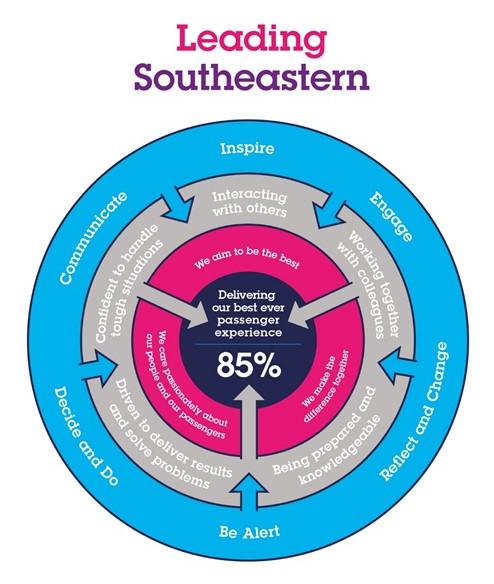 The Leading Southeastern framework details how we should be behaving in order to drive up performance to deliver 85% customer satisfaction. All shortlisted candidates will be assessed against this framework.Southeastern aims to recruit people not just for jobs but for long term careers. We want good quality, talented people with the right attitude who will stay with us.For these reasons we look for evidence of Southeastern values and behaviours in all potential staff and our existing staff looking for promotion along with the particular experience / knowledge, skills and behaviours relevant to the position applied for.  These are: We care passionately about our people and passengerswe put ourselves in our passengers’ shoes to do what’s right for themwe support our colleagues to be, feel and do their bestwe love the places we serve and do our bit for our communities and environment We aim to be the bestwe move with pace, we’re agile and learn from everythingwe relentlessly strive to be the bestwe are professionals with personalities We make the difference together we are answerable to each other and our passengerswe trust each other and do what we say we willwe are stronger together than we are as individualsWe also have identified behaviours required to be successful in leading Southeastern. The Leading Southeastern framework details how we should be behaving in order to drive up performance to deliver 85% customer satisfaction. All shortlisted candidates will be assessed against this framework.Southeastern aims to recruit people not just for jobs but for long term careers. We want good quality, talented people with the right attitude who will stay with us.For these reasons we look for evidence of Southeastern values and behaviours in all potential staff and our existing staff looking for promotion along with the particular experience / knowledge, skills and behaviours relevant to the position applied for.  These are: We care passionately about our people and passengerswe put ourselves in our passengers’ shoes to do what’s right for themwe support our colleagues to be, feel and do their bestwe love the places we serve and do our bit for our communities and environment We aim to be the bestwe move with pace, we’re agile and learn from everythingwe relentlessly strive to be the bestwe are professionals with personalities We make the difference together we are answerable to each other and our passengerswe trust each other and do what we say we willwe are stronger together than we are as individualsWe also have identified behaviours required to be successful in leading Southeastern. The Leading Southeastern framework details how we should be behaving in order to drive up performance to deliver 85% customer satisfaction. All shortlisted candidates will be assessed against this framework.Southeastern aims to recruit people not just for jobs but for long term careers. We want good quality, talented people with the right attitude who will stay with us.For these reasons we look for evidence of Southeastern values and behaviours in all potential staff and our existing staff looking for promotion along with the particular experience / knowledge, skills and behaviours relevant to the position applied for.  These are: We care passionately about our people and passengerswe put ourselves in our passengers’ shoes to do what’s right for themwe support our colleagues to be, feel and do their bestwe love the places we serve and do our bit for our communities and environment We aim to be the bestwe move with pace, we’re agile and learn from everythingwe relentlessly strive to be the bestwe are professionals with personalities We make the difference together we are answerable to each other and our passengerswe trust each other and do what we say we willwe are stronger together than we are as individualsWe also have identified behaviours required to be successful in leading Southeastern. The Leading Southeastern framework details how we should be behaving in order to drive up performance to deliver 85% customer satisfaction. All shortlisted candidates will be assessed against this framework.Southeastern aims to recruit people not just for jobs but for long term careers. We want good quality, talented people with the right attitude who will stay with us.For these reasons we look for evidence of Southeastern values and behaviours in all potential staff and our existing staff looking for promotion along with the particular experience / knowledge, skills and behaviours relevant to the position applied for.  These are: We care passionately about our people and passengerswe put ourselves in our passengers’ shoes to do what’s right for themwe support our colleagues to be, feel and do their bestwe love the places we serve and do our bit for our communities and environment We aim to be the bestwe move with pace, we’re agile and learn from everythingwe relentlessly strive to be the bestwe are professionals with personalities We make the difference together we are answerable to each other and our passengerswe trust each other and do what we say we willwe are stronger together than we are as individualsWe also have identified behaviours required to be successful in leading Southeastern. The Leading Southeastern framework details how we should be behaving in order to drive up performance to deliver 85% customer satisfaction. All shortlisted candidates will be assessed against this framework.Southeastern aims to recruit people not just for jobs but for long term careers. We want good quality, talented people with the right attitude who will stay with us.For these reasons we look for evidence of Southeastern values and behaviours in all potential staff and our existing staff looking for promotion along with the particular experience / knowledge, skills and behaviours relevant to the position applied for.  These are: We care passionately about our people and passengerswe put ourselves in our passengers’ shoes to do what’s right for themwe support our colleagues to be, feel and do their bestwe love the places we serve and do our bit for our communities and environment We aim to be the bestwe move with pace, we’re agile and learn from everythingwe relentlessly strive to be the bestwe are professionals with personalities We make the difference together we are answerable to each other and our passengerswe trust each other and do what we say we willwe are stronger together than we are as individualsWe also have identified behaviours required to be successful in leading Southeastern. The Leading Southeastern framework details how we should be behaving in order to drive up performance to deliver 85% customer satisfaction. All shortlisted candidates will be assessed against this framework.Southeastern aims to recruit people not just for jobs but for long term careers. We want good quality, talented people with the right attitude who will stay with us.For these reasons we look for evidence of Southeastern values and behaviours in all potential staff and our existing staff looking for promotion along with the particular experience / knowledge, skills and behaviours relevant to the position applied for.  These are: We care passionately about our people and passengerswe put ourselves in our passengers’ shoes to do what’s right for themwe support our colleagues to be, feel and do their bestwe love the places we serve and do our bit for our communities and environment We aim to be the bestwe move with pace, we’re agile and learn from everythingwe relentlessly strive to be the bestwe are professionals with personalities We make the difference together we are answerable to each other and our passengerswe trust each other and do what we say we willwe are stronger together than we are as individualsWe also have identified behaviours required to be successful in leading Southeastern. The Leading Southeastern framework details how we should be behaving in order to drive up performance to deliver 85% customer satisfaction. All shortlisted candidates will be assessed against this framework.Southeastern aims to recruit people not just for jobs but for long term careers. We want good quality, talented people with the right attitude who will stay with us.For these reasons we look for evidence of Southeastern values and behaviours in all potential staff and our existing staff looking for promotion along with the particular experience / knowledge, skills and behaviours relevant to the position applied for.  These are: We care passionately about our people and passengerswe put ourselves in our passengers’ shoes to do what’s right for themwe support our colleagues to be, feel and do their bestwe love the places we serve and do our bit for our communities and environment We aim to be the bestwe move with pace, we’re agile and learn from everythingwe relentlessly strive to be the bestwe are professionals with personalities We make the difference together we are answerable to each other and our passengerswe trust each other and do what we say we willwe are stronger together than we are as individualsWe also have identified behaviours required to be successful in leading Southeastern. The Leading Southeastern framework details how we should be behaving in order to drive up performance to deliver 85% customer satisfaction. All shortlisted candidates will be assessed against this framework.Southeastern aims to recruit people not just for jobs but for long term careers. We want good quality, talented people with the right attitude who will stay with us.For these reasons we look for evidence of Southeastern values and behaviours in all potential staff and our existing staff looking for promotion along with the particular experience / knowledge, skills and behaviours relevant to the position applied for.  These are: We care passionately about our people and passengerswe put ourselves in our passengers’ shoes to do what’s right for themwe support our colleagues to be, feel and do their bestwe love the places we serve and do our bit for our communities and environment We aim to be the bestwe move with pace, we’re agile and learn from everythingwe relentlessly strive to be the bestwe are professionals with personalities We make the difference together we are answerable to each other and our passengerswe trust each other and do what we say we willwe are stronger together than we are as individualsWe also have identified behaviours required to be successful in leading Southeastern. The Leading Southeastern framework details how we should be behaving in order to drive up performance to deliver 85% customer satisfaction. All shortlisted candidates will be assessed against this framework.Southeastern aims to recruit people not just for jobs but for long term careers. We want good quality, talented people with the right attitude who will stay with us.For these reasons we look for evidence of Southeastern values and behaviours in all potential staff and our existing staff looking for promotion along with the particular experience / knowledge, skills and behaviours relevant to the position applied for.  These are: We care passionately about our people and passengerswe put ourselves in our passengers’ shoes to do what’s right for themwe support our colleagues to be, feel and do their bestwe love the places we serve and do our bit for our communities and environment We aim to be the bestwe move with pace, we’re agile and learn from everythingwe relentlessly strive to be the bestwe are professionals with personalities We make the difference together we are answerable to each other and our passengerswe trust each other and do what we say we willwe are stronger together than we are as individualsWe also have identified behaviours required to be successful in leading Southeastern. The Leading Southeastern framework details how we should be behaving in order to drive up performance to deliver 85% customer satisfaction. All shortlisted candidates will be assessed against this framework.Southeastern aims to recruit people not just for jobs but for long term careers. We want good quality, talented people with the right attitude who will stay with us.For these reasons we look for evidence of Southeastern values and behaviours in all potential staff and our existing staff looking for promotion along with the particular experience / knowledge, skills and behaviours relevant to the position applied for.  These are: We care passionately about our people and passengerswe put ourselves in our passengers’ shoes to do what’s right for themwe support our colleagues to be, feel and do their bestwe love the places we serve and do our bit for our communities and environment We aim to be the bestwe move with pace, we’re agile and learn from everythingwe relentlessly strive to be the bestwe are professionals with personalities We make the difference together we are answerable to each other and our passengerswe trust each other and do what we say we willwe are stronger together than we are as individualsWe also have identified behaviours required to be successful in leading Southeastern. The Leading Southeastern framework details how we should be behaving in order to drive up performance to deliver 85% customer satisfaction. All shortlisted candidates will be assessed against this framework.Southeastern aims to recruit people not just for jobs but for long term careers. We want good quality, talented people with the right attitude who will stay with us.For these reasons we look for evidence of Southeastern values and behaviours in all potential staff and our existing staff looking for promotion along with the particular experience / knowledge, skills and behaviours relevant to the position applied for.  These are: We care passionately about our people and passengerswe put ourselves in our passengers’ shoes to do what’s right for themwe support our colleagues to be, feel and do their bestwe love the places we serve and do our bit for our communities and environment We aim to be the bestwe move with pace, we’re agile and learn from everythingwe relentlessly strive to be the bestwe are professionals with personalities We make the difference together we are answerable to each other and our passengerswe trust each other and do what we say we willwe are stronger together than we are as individualsWe also have identified behaviours required to be successful in leading Southeastern. The Leading Southeastern framework details how we should be behaving in order to drive up performance to deliver 85% customer satisfaction. All shortlisted candidates will be assessed against this framework.Southeastern aims to recruit people not just for jobs but for long term careers. We want good quality, talented people with the right attitude who will stay with us.For these reasons we look for evidence of Southeastern values and behaviours in all potential staff and our existing staff looking for promotion along with the particular experience / knowledge, skills and behaviours relevant to the position applied for.  These are: We care passionately about our people and passengerswe put ourselves in our passengers’ shoes to do what’s right for themwe support our colleagues to be, feel and do their bestwe love the places we serve and do our bit for our communities and environment We aim to be the bestwe move with pace, we’re agile and learn from everythingwe relentlessly strive to be the bestwe are professionals with personalities We make the difference together we are answerable to each other and our passengerswe trust each other and do what we say we willwe are stronger together than we are as individualsWe also have identified behaviours required to be successful in leading Southeastern. The Leading Southeastern framework details how we should be behaving in order to drive up performance to deliver 85% customer satisfaction. All shortlisted candidates will be assessed against this framework.Southeastern aims to recruit people not just for jobs but for long term careers. We want good quality, talented people with the right attitude who will stay with us.For these reasons we look for evidence of Southeastern values and behaviours in all potential staff and our existing staff looking for promotion along with the particular experience / knowledge, skills and behaviours relevant to the position applied for.  These are: We care passionately about our people and passengerswe put ourselves in our passengers’ shoes to do what’s right for themwe support our colleagues to be, feel and do their bestwe love the places we serve and do our bit for our communities and environment We aim to be the bestwe move with pace, we’re agile and learn from everythingwe relentlessly strive to be the bestwe are professionals with personalities We make the difference together we are answerable to each other and our passengerswe trust each other and do what we say we willwe are stronger together than we are as individualsWe also have identified behaviours required to be successful in leading Southeastern. The Leading Southeastern framework details how we should be behaving in order to drive up performance to deliver 85% customer satisfaction. All shortlisted candidates will be assessed against this framework.Southeastern aims to recruit people not just for jobs but for long term careers. We want good quality, talented people with the right attitude who will stay with us.For these reasons we look for evidence of Southeastern values and behaviours in all potential staff and our existing staff looking for promotion along with the particular experience / knowledge, skills and behaviours relevant to the position applied for.  These are: We care passionately about our people and passengerswe put ourselves in our passengers’ shoes to do what’s right for themwe support our colleagues to be, feel and do their bestwe love the places we serve and do our bit for our communities and environment We aim to be the bestwe move with pace, we’re agile and learn from everythingwe relentlessly strive to be the bestwe are professionals with personalities We make the difference together we are answerable to each other and our passengerswe trust each other and do what we say we willwe are stronger together than we are as individualsWe also have identified behaviours required to be successful in leading Southeastern. The Leading Southeastern framework details how we should be behaving in order to drive up performance to deliver 85% customer satisfaction. All shortlisted candidates will be assessed against this framework.Southeastern aims to recruit people not just for jobs but for long term careers. We want good quality, talented people with the right attitude who will stay with us.For these reasons we look for evidence of Southeastern values and behaviours in all potential staff and our existing staff looking for promotion along with the particular experience / knowledge, skills and behaviours relevant to the position applied for.  These are: We care passionately about our people and passengerswe put ourselves in our passengers’ shoes to do what’s right for themwe support our colleagues to be, feel and do their bestwe love the places we serve and do our bit for our communities and environment We aim to be the bestwe move with pace, we’re agile and learn from everythingwe relentlessly strive to be the bestwe are professionals with personalities We make the difference together we are answerable to each other and our passengerswe trust each other and do what we say we willwe are stronger together than we are as individualsWe also have identified behaviours required to be successful in leading Southeastern. The Leading Southeastern framework details how we should be behaving in order to drive up performance to deliver 85% customer satisfaction. All shortlisted candidates will be assessed against this framework.Southeastern aims to recruit people not just for jobs but for long term careers. We want good quality, talented people with the right attitude who will stay with us.For these reasons we look for evidence of Southeastern values and behaviours in all potential staff and our existing staff looking for promotion along with the particular experience / knowledge, skills and behaviours relevant to the position applied for.  These are: We care passionately about our people and passengerswe put ourselves in our passengers’ shoes to do what’s right for themwe support our colleagues to be, feel and do their bestwe love the places we serve and do our bit for our communities and environment We aim to be the bestwe move with pace, we’re agile and learn from everythingwe relentlessly strive to be the bestwe are professionals with personalities We make the difference together we are answerable to each other and our passengerswe trust each other and do what we say we willwe are stronger together than we are as individualsWe also have identified behaviours required to be successful in leading Southeastern. The Leading Southeastern framework details how we should be behaving in order to drive up performance to deliver 85% customer satisfaction. All shortlisted candidates will be assessed against this framework.Southeastern aims to recruit people not just for jobs but for long term careers. We want good quality, talented people with the right attitude who will stay with us.For these reasons we look for evidence of Southeastern values and behaviours in all potential staff and our existing staff looking for promotion along with the particular experience / knowledge, skills and behaviours relevant to the position applied for.  These are: We care passionately about our people and passengerswe put ourselves in our passengers’ shoes to do what’s right for themwe support our colleagues to be, feel and do their bestwe love the places we serve and do our bit for our communities and environment We aim to be the bestwe move with pace, we’re agile and learn from everythingwe relentlessly strive to be the bestwe are professionals with personalities We make the difference together we are answerable to each other and our passengerswe trust each other and do what we say we willwe are stronger together than we are as individualsWe also have identified behaviours required to be successful in leading Southeastern. The Leading Southeastern framework details how we should be behaving in order to drive up performance to deliver 85% customer satisfaction. All shortlisted candidates will be assessed against this framework.G1The job demands the following blend of experience / knowledge, skills and behaviours (all are essential, unless otherwise shown and will be assessed by application and/ or interview / assessment):Experience, Knowledge & Qualifications EssentialPrevious management experience in the field of customer experience and/or programme managementPrevious experience of working in a customer service business with a proven track record of delivering a high-quality customer experience– particularly in the transport or retail sector  Experience of successfully working to deadlines and of delivering change and performance outcomesStrong understanding of qualitative and quantitative research methods and analyticsExperience of working in a setting that manages physical and digital customer experiences holistically. DesirableExperience of working in complex and often pressurised environmentsTransport industry experienceExperience working with market research, data analytics, journey mapping software or tools Experience or exposure to digital user experience design, and ecommerce flowsThe job demands the following blend of experience / knowledge, skills and behaviours (all are essential, unless otherwise shown and will be assessed by application and/ or interview / assessment):Experience, Knowledge & Qualifications EssentialPrevious management experience in the field of customer experience and/or programme managementPrevious experience of working in a customer service business with a proven track record of delivering a high-quality customer experience– particularly in the transport or retail sector  Experience of successfully working to deadlines and of delivering change and performance outcomesStrong understanding of qualitative and quantitative research methods and analyticsExperience of working in a setting that manages physical and digital customer experiences holistically. DesirableExperience of working in complex and often pressurised environmentsTransport industry experienceExperience working with market research, data analytics, journey mapping software or tools Experience or exposure to digital user experience design, and ecommerce flowsThe job demands the following blend of experience / knowledge, skills and behaviours (all are essential, unless otherwise shown and will be assessed by application and/ or interview / assessment):Experience, Knowledge & Qualifications EssentialPrevious management experience in the field of customer experience and/or programme managementPrevious experience of working in a customer service business with a proven track record of delivering a high-quality customer experience– particularly in the transport or retail sector  Experience of successfully working to deadlines and of delivering change and performance outcomesStrong understanding of qualitative and quantitative research methods and analyticsExperience of working in a setting that manages physical and digital customer experiences holistically. DesirableExperience of working in complex and often pressurised environmentsTransport industry experienceExperience working with market research, data analytics, journey mapping software or tools Experience or exposure to digital user experience design, and ecommerce flowsThe job demands the following blend of experience / knowledge, skills and behaviours (all are essential, unless otherwise shown and will be assessed by application and/ or interview / assessment):Experience, Knowledge & Qualifications EssentialPrevious management experience in the field of customer experience and/or programme managementPrevious experience of working in a customer service business with a proven track record of delivering a high-quality customer experience– particularly in the transport or retail sector  Experience of successfully working to deadlines and of delivering change and performance outcomesStrong understanding of qualitative and quantitative research methods and analyticsExperience of working in a setting that manages physical and digital customer experiences holistically. DesirableExperience of working in complex and often pressurised environmentsTransport industry experienceExperience working with market research, data analytics, journey mapping software or tools Experience or exposure to digital user experience design, and ecommerce flowsThe job demands the following blend of experience / knowledge, skills and behaviours (all are essential, unless otherwise shown and will be assessed by application and/ or interview / assessment):Experience, Knowledge & Qualifications EssentialPrevious management experience in the field of customer experience and/or programme managementPrevious experience of working in a customer service business with a proven track record of delivering a high-quality customer experience– particularly in the transport or retail sector  Experience of successfully working to deadlines and of delivering change and performance outcomesStrong understanding of qualitative and quantitative research methods and analyticsExperience of working in a setting that manages physical and digital customer experiences holistically. DesirableExperience of working in complex and often pressurised environmentsTransport industry experienceExperience working with market research, data analytics, journey mapping software or tools Experience or exposure to digital user experience design, and ecommerce flowsThe job demands the following blend of experience / knowledge, skills and behaviours (all are essential, unless otherwise shown and will be assessed by application and/ or interview / assessment):Experience, Knowledge & Qualifications EssentialPrevious management experience in the field of customer experience and/or programme managementPrevious experience of working in a customer service business with a proven track record of delivering a high-quality customer experience– particularly in the transport or retail sector  Experience of successfully working to deadlines and of delivering change and performance outcomesStrong understanding of qualitative and quantitative research methods and analyticsExperience of working in a setting that manages physical and digital customer experiences holistically. DesirableExperience of working in complex and often pressurised environmentsTransport industry experienceExperience working with market research, data analytics, journey mapping software or tools Experience or exposure to digital user experience design, and ecommerce flowsThe job demands the following blend of experience / knowledge, skills and behaviours (all are essential, unless otherwise shown and will be assessed by application and/ or interview / assessment):Experience, Knowledge & Qualifications EssentialPrevious management experience in the field of customer experience and/or programme managementPrevious experience of working in a customer service business with a proven track record of delivering a high-quality customer experience– particularly in the transport or retail sector  Experience of successfully working to deadlines and of delivering change and performance outcomesStrong understanding of qualitative and quantitative research methods and analyticsExperience of working in a setting that manages physical and digital customer experiences holistically. DesirableExperience of working in complex and often pressurised environmentsTransport industry experienceExperience working with market research, data analytics, journey mapping software or tools Experience or exposure to digital user experience design, and ecommerce flowsThe job demands the following blend of experience / knowledge, skills and behaviours (all are essential, unless otherwise shown and will be assessed by application and/ or interview / assessment):Experience, Knowledge & Qualifications EssentialPrevious management experience in the field of customer experience and/or programme managementPrevious experience of working in a customer service business with a proven track record of delivering a high-quality customer experience– particularly in the transport or retail sector  Experience of successfully working to deadlines and of delivering change and performance outcomesStrong understanding of qualitative and quantitative research methods and analyticsExperience of working in a setting that manages physical and digital customer experiences holistically. DesirableExperience of working in complex and often pressurised environmentsTransport industry experienceExperience working with market research, data analytics, journey mapping software or tools Experience or exposure to digital user experience design, and ecommerce flowsThe job demands the following blend of experience / knowledge, skills and behaviours (all are essential, unless otherwise shown and will be assessed by application and/ or interview / assessment):Experience, Knowledge & Qualifications EssentialPrevious management experience in the field of customer experience and/or programme managementPrevious experience of working in a customer service business with a proven track record of delivering a high-quality customer experience– particularly in the transport or retail sector  Experience of successfully working to deadlines and of delivering change and performance outcomesStrong understanding of qualitative and quantitative research methods and analyticsExperience of working in a setting that manages physical and digital customer experiences holistically. DesirableExperience of working in complex and often pressurised environmentsTransport industry experienceExperience working with market research, data analytics, journey mapping software or tools Experience or exposure to digital user experience design, and ecommerce flowsThe job demands the following blend of experience / knowledge, skills and behaviours (all are essential, unless otherwise shown and will be assessed by application and/ or interview / assessment):Experience, Knowledge & Qualifications EssentialPrevious management experience in the field of customer experience and/or programme managementPrevious experience of working in a customer service business with a proven track record of delivering a high-quality customer experience– particularly in the transport or retail sector  Experience of successfully working to deadlines and of delivering change and performance outcomesStrong understanding of qualitative and quantitative research methods and analyticsExperience of working in a setting that manages physical and digital customer experiences holistically. DesirableExperience of working in complex and often pressurised environmentsTransport industry experienceExperience working with market research, data analytics, journey mapping software or tools Experience or exposure to digital user experience design, and ecommerce flowsThe job demands the following blend of experience / knowledge, skills and behaviours (all are essential, unless otherwise shown and will be assessed by application and/ or interview / assessment):Experience, Knowledge & Qualifications EssentialPrevious management experience in the field of customer experience and/or programme managementPrevious experience of working in a customer service business with a proven track record of delivering a high-quality customer experience– particularly in the transport or retail sector  Experience of successfully working to deadlines and of delivering change and performance outcomesStrong understanding of qualitative and quantitative research methods and analyticsExperience of working in a setting that manages physical and digital customer experiences holistically. DesirableExperience of working in complex and often pressurised environmentsTransport industry experienceExperience working with market research, data analytics, journey mapping software or tools Experience or exposure to digital user experience design, and ecommerce flowsThe job demands the following blend of experience / knowledge, skills and behaviours (all are essential, unless otherwise shown and will be assessed by application and/ or interview / assessment):Experience, Knowledge & Qualifications EssentialPrevious management experience in the field of customer experience and/or programme managementPrevious experience of working in a customer service business with a proven track record of delivering a high-quality customer experience– particularly in the transport or retail sector  Experience of successfully working to deadlines and of delivering change and performance outcomesStrong understanding of qualitative and quantitative research methods and analyticsExperience of working in a setting that manages physical and digital customer experiences holistically. DesirableExperience of working in complex and often pressurised environmentsTransport industry experienceExperience working with market research, data analytics, journey mapping software or tools Experience or exposure to digital user experience design, and ecommerce flowsThe job demands the following blend of experience / knowledge, skills and behaviours (all are essential, unless otherwise shown and will be assessed by application and/ or interview / assessment):Experience, Knowledge & Qualifications EssentialPrevious management experience in the field of customer experience and/or programme managementPrevious experience of working in a customer service business with a proven track record of delivering a high-quality customer experience– particularly in the transport or retail sector  Experience of successfully working to deadlines and of delivering change and performance outcomesStrong understanding of qualitative and quantitative research methods and analyticsExperience of working in a setting that manages physical and digital customer experiences holistically. DesirableExperience of working in complex and often pressurised environmentsTransport industry experienceExperience working with market research, data analytics, journey mapping software or tools Experience or exposure to digital user experience design, and ecommerce flowsThe job demands the following blend of experience / knowledge, skills and behaviours (all are essential, unless otherwise shown and will be assessed by application and/ or interview / assessment):Experience, Knowledge & Qualifications EssentialPrevious management experience in the field of customer experience and/or programme managementPrevious experience of working in a customer service business with a proven track record of delivering a high-quality customer experience– particularly in the transport or retail sector  Experience of successfully working to deadlines and of delivering change and performance outcomesStrong understanding of qualitative and quantitative research methods and analyticsExperience of working in a setting that manages physical and digital customer experiences holistically. DesirableExperience of working in complex and often pressurised environmentsTransport industry experienceExperience working with market research, data analytics, journey mapping software or tools Experience or exposure to digital user experience design, and ecommerce flowsThe job demands the following blend of experience / knowledge, skills and behaviours (all are essential, unless otherwise shown and will be assessed by application and/ or interview / assessment):Experience, Knowledge & Qualifications EssentialPrevious management experience in the field of customer experience and/or programme managementPrevious experience of working in a customer service business with a proven track record of delivering a high-quality customer experience– particularly in the transport or retail sector  Experience of successfully working to deadlines and of delivering change and performance outcomesStrong understanding of qualitative and quantitative research methods and analyticsExperience of working in a setting that manages physical and digital customer experiences holistically. DesirableExperience of working in complex and often pressurised environmentsTransport industry experienceExperience working with market research, data analytics, journey mapping software or tools Experience or exposure to digital user experience design, and ecommerce flowsThe job demands the following blend of experience / knowledge, skills and behaviours (all are essential, unless otherwise shown and will be assessed by application and/ or interview / assessment):Experience, Knowledge & Qualifications EssentialPrevious management experience in the field of customer experience and/or programme managementPrevious experience of working in a customer service business with a proven track record of delivering a high-quality customer experience– particularly in the transport or retail sector  Experience of successfully working to deadlines and of delivering change and performance outcomesStrong understanding of qualitative and quantitative research methods and analyticsExperience of working in a setting that manages physical and digital customer experiences holistically. DesirableExperience of working in complex and often pressurised environmentsTransport industry experienceExperience working with market research, data analytics, journey mapping software or tools Experience or exposure to digital user experience design, and ecommerce flowsThe job demands the following blend of experience / knowledge, skills and behaviours (all are essential, unless otherwise shown and will be assessed by application and/ or interview / assessment):Experience, Knowledge & Qualifications EssentialPrevious management experience in the field of customer experience and/or programme managementPrevious experience of working in a customer service business with a proven track record of delivering a high-quality customer experience– particularly in the transport or retail sector  Experience of successfully working to deadlines and of delivering change and performance outcomesStrong understanding of qualitative and quantitative research methods and analyticsExperience of working in a setting that manages physical and digital customer experiences holistically. DesirableExperience of working in complex and often pressurised environmentsTransport industry experienceExperience working with market research, data analytics, journey mapping software or tools Experience or exposure to digital user experience design, and ecommerce flowsThe job demands the following blend of experience / knowledge, skills and behaviours (all are essential, unless otherwise shown and will be assessed by application and/ or interview / assessment):Experience, Knowledge & Qualifications EssentialPrevious management experience in the field of customer experience and/or programme managementPrevious experience of working in a customer service business with a proven track record of delivering a high-quality customer experience– particularly in the transport or retail sector  Experience of successfully working to deadlines and of delivering change and performance outcomesStrong understanding of qualitative and quantitative research methods and analyticsExperience of working in a setting that manages physical and digital customer experiences holistically. DesirableExperience of working in complex and often pressurised environmentsTransport industry experienceExperience working with market research, data analytics, journey mapping software or tools Experience or exposure to digital user experience design, and ecommerce flowsG2Behaviours & Skills Organised able to prioritise effectively based on insight and understanding of corporate and broader goalsExcellent communicator (both verbally and written) with an ability to communicate clearly and coherently with all levels of staffA big thinker who can look outside the box for solutions, while still able to stay aligned with the long-term plans and goalA systematic thinker who proactively gathers the right data from appropriate sources to make the right decisions with confidence.Exceptional stakeholder management skills - able to build effective relationships and influence change at all levelsEmpathy and understanding of alternative viewpoints and ability to demonstrate consideration of these in decision makingExpert planner with a disciplined approach in turning initiatives into business as usualBehaviours & Skills Organised able to prioritise effectively based on insight and understanding of corporate and broader goalsExcellent communicator (both verbally and written) with an ability to communicate clearly and coherently with all levels of staffA big thinker who can look outside the box for solutions, while still able to stay aligned with the long-term plans and goalA systematic thinker who proactively gathers the right data from appropriate sources to make the right decisions with confidence.Exceptional stakeholder management skills - able to build effective relationships and influence change at all levelsEmpathy and understanding of alternative viewpoints and ability to demonstrate consideration of these in decision makingExpert planner with a disciplined approach in turning initiatives into business as usualBehaviours & Skills Organised able to prioritise effectively based on insight and understanding of corporate and broader goalsExcellent communicator (both verbally and written) with an ability to communicate clearly and coherently with all levels of staffA big thinker who can look outside the box for solutions, while still able to stay aligned with the long-term plans and goalA systematic thinker who proactively gathers the right data from appropriate sources to make the right decisions with confidence.Exceptional stakeholder management skills - able to build effective relationships and influence change at all levelsEmpathy and understanding of alternative viewpoints and ability to demonstrate consideration of these in decision makingExpert planner with a disciplined approach in turning initiatives into business as usualBehaviours & Skills Organised able to prioritise effectively based on insight and understanding of corporate and broader goalsExcellent communicator (both verbally and written) with an ability to communicate clearly and coherently with all levels of staffA big thinker who can look outside the box for solutions, while still able to stay aligned with the long-term plans and goalA systematic thinker who proactively gathers the right data from appropriate sources to make the right decisions with confidence.Exceptional stakeholder management skills - able to build effective relationships and influence change at all levelsEmpathy and understanding of alternative viewpoints and ability to demonstrate consideration of these in decision makingExpert planner with a disciplined approach in turning initiatives into business as usualBehaviours & Skills Organised able to prioritise effectively based on insight and understanding of corporate and broader goalsExcellent communicator (both verbally and written) with an ability to communicate clearly and coherently with all levels of staffA big thinker who can look outside the box for solutions, while still able to stay aligned with the long-term plans and goalA systematic thinker who proactively gathers the right data from appropriate sources to make the right decisions with confidence.Exceptional stakeholder management skills - able to build effective relationships and influence change at all levelsEmpathy and understanding of alternative viewpoints and ability to demonstrate consideration of these in decision makingExpert planner with a disciplined approach in turning initiatives into business as usualBehaviours & Skills Organised able to prioritise effectively based on insight and understanding of corporate and broader goalsExcellent communicator (both verbally and written) with an ability to communicate clearly and coherently with all levels of staffA big thinker who can look outside the box for solutions, while still able to stay aligned with the long-term plans and goalA systematic thinker who proactively gathers the right data from appropriate sources to make the right decisions with confidence.Exceptional stakeholder management skills - able to build effective relationships and influence change at all levelsEmpathy and understanding of alternative viewpoints and ability to demonstrate consideration of these in decision makingExpert planner with a disciplined approach in turning initiatives into business as usualBehaviours & Skills Organised able to prioritise effectively based on insight and understanding of corporate and broader goalsExcellent communicator (both verbally and written) with an ability to communicate clearly and coherently with all levels of staffA big thinker who can look outside the box for solutions, while still able to stay aligned with the long-term plans and goalA systematic thinker who proactively gathers the right data from appropriate sources to make the right decisions with confidence.Exceptional stakeholder management skills - able to build effective relationships and influence change at all levelsEmpathy and understanding of alternative viewpoints and ability to demonstrate consideration of these in decision makingExpert planner with a disciplined approach in turning initiatives into business as usualBehaviours & Skills Organised able to prioritise effectively based on insight and understanding of corporate and broader goalsExcellent communicator (both verbally and written) with an ability to communicate clearly and coherently with all levels of staffA big thinker who can look outside the box for solutions, while still able to stay aligned with the long-term plans and goalA systematic thinker who proactively gathers the right data from appropriate sources to make the right decisions with confidence.Exceptional stakeholder management skills - able to build effective relationships and influence change at all levelsEmpathy and understanding of alternative viewpoints and ability to demonstrate consideration of these in decision makingExpert planner with a disciplined approach in turning initiatives into business as usualBehaviours & Skills Organised able to prioritise effectively based on insight and understanding of corporate and broader goalsExcellent communicator (both verbally and written) with an ability to communicate clearly and coherently with all levels of staffA big thinker who can look outside the box for solutions, while still able to stay aligned with the long-term plans and goalA systematic thinker who proactively gathers the right data from appropriate sources to make the right decisions with confidence.Exceptional stakeholder management skills - able to build effective relationships and influence change at all levelsEmpathy and understanding of alternative viewpoints and ability to demonstrate consideration of these in decision makingExpert planner with a disciplined approach in turning initiatives into business as usualBehaviours & Skills Organised able to prioritise effectively based on insight and understanding of corporate and broader goalsExcellent communicator (both verbally and written) with an ability to communicate clearly and coherently with all levels of staffA big thinker who can look outside the box for solutions, while still able to stay aligned with the long-term plans and goalA systematic thinker who proactively gathers the right data from appropriate sources to make the right decisions with confidence.Exceptional stakeholder management skills - able to build effective relationships and influence change at all levelsEmpathy and understanding of alternative viewpoints and ability to demonstrate consideration of these in decision makingExpert planner with a disciplined approach in turning initiatives into business as usualBehaviours & Skills Organised able to prioritise effectively based on insight and understanding of corporate and broader goalsExcellent communicator (both verbally and written) with an ability to communicate clearly and coherently with all levels of staffA big thinker who can look outside the box for solutions, while still able to stay aligned with the long-term plans and goalA systematic thinker who proactively gathers the right data from appropriate sources to make the right decisions with confidence.Exceptional stakeholder management skills - able to build effective relationships and influence change at all levelsEmpathy and understanding of alternative viewpoints and ability to demonstrate consideration of these in decision makingExpert planner with a disciplined approach in turning initiatives into business as usualBehaviours & Skills Organised able to prioritise effectively based on insight and understanding of corporate and broader goalsExcellent communicator (both verbally and written) with an ability to communicate clearly and coherently with all levels of staffA big thinker who can look outside the box for solutions, while still able to stay aligned with the long-term plans and goalA systematic thinker who proactively gathers the right data from appropriate sources to make the right decisions with confidence.Exceptional stakeholder management skills - able to build effective relationships and influence change at all levelsEmpathy and understanding of alternative viewpoints and ability to demonstrate consideration of these in decision makingExpert planner with a disciplined approach in turning initiatives into business as usualBehaviours & Skills Organised able to prioritise effectively based on insight and understanding of corporate and broader goalsExcellent communicator (both verbally and written) with an ability to communicate clearly and coherently with all levels of staffA big thinker who can look outside the box for solutions, while still able to stay aligned with the long-term plans and goalA systematic thinker who proactively gathers the right data from appropriate sources to make the right decisions with confidence.Exceptional stakeholder management skills - able to build effective relationships and influence change at all levelsEmpathy and understanding of alternative viewpoints and ability to demonstrate consideration of these in decision makingExpert planner with a disciplined approach in turning initiatives into business as usualBehaviours & Skills Organised able to prioritise effectively based on insight and understanding of corporate and broader goalsExcellent communicator (both verbally and written) with an ability to communicate clearly and coherently with all levels of staffA big thinker who can look outside the box for solutions, while still able to stay aligned with the long-term plans and goalA systematic thinker who proactively gathers the right data from appropriate sources to make the right decisions with confidence.Exceptional stakeholder management skills - able to build effective relationships and influence change at all levelsEmpathy and understanding of alternative viewpoints and ability to demonstrate consideration of these in decision makingExpert planner with a disciplined approach in turning initiatives into business as usualBehaviours & Skills Organised able to prioritise effectively based on insight and understanding of corporate and broader goalsExcellent communicator (both verbally and written) with an ability to communicate clearly and coherently with all levels of staffA big thinker who can look outside the box for solutions, while still able to stay aligned with the long-term plans and goalA systematic thinker who proactively gathers the right data from appropriate sources to make the right decisions with confidence.Exceptional stakeholder management skills - able to build effective relationships and influence change at all levelsEmpathy and understanding of alternative viewpoints and ability to demonstrate consideration of these in decision makingExpert planner with a disciplined approach in turning initiatives into business as usualBehaviours & Skills Organised able to prioritise effectively based on insight and understanding of corporate and broader goalsExcellent communicator (both verbally and written) with an ability to communicate clearly and coherently with all levels of staffA big thinker who can look outside the box for solutions, while still able to stay aligned with the long-term plans and goalA systematic thinker who proactively gathers the right data from appropriate sources to make the right decisions with confidence.Exceptional stakeholder management skills - able to build effective relationships and influence change at all levelsEmpathy and understanding of alternative viewpoints and ability to demonstrate consideration of these in decision makingExpert planner with a disciplined approach in turning initiatives into business as usualBehaviours & Skills Organised able to prioritise effectively based on insight and understanding of corporate and broader goalsExcellent communicator (both verbally and written) with an ability to communicate clearly and coherently with all levels of staffA big thinker who can look outside the box for solutions, while still able to stay aligned with the long-term plans and goalA systematic thinker who proactively gathers the right data from appropriate sources to make the right decisions with confidence.Exceptional stakeholder management skills - able to build effective relationships and influence change at all levelsEmpathy and understanding of alternative viewpoints and ability to demonstrate consideration of these in decision makingExpert planner with a disciplined approach in turning initiatives into business as usualBehaviours & Skills Organised able to prioritise effectively based on insight and understanding of corporate and broader goalsExcellent communicator (both verbally and written) with an ability to communicate clearly and coherently with all levels of staffA big thinker who can look outside the box for solutions, while still able to stay aligned with the long-term plans and goalA systematic thinker who proactively gathers the right data from appropriate sources to make the right decisions with confidence.Exceptional stakeholder management skills - able to build effective relationships and influence change at all levelsEmpathy and understanding of alternative viewpoints and ability to demonstrate consideration of these in decision makingExpert planner with a disciplined approach in turning initiatives into business as usualG3OtherOtherOtherOtherOtherOtherOtherOtherOtherOtherOtherOtherOtherOtherOtherOtherOtherOtherHDimensions of RoleDimensions of RoleDimensions of RoleDimensions of RoleDimensions of RoleDimensions of RoleDimensions of RoleDimensions of RoleDimensions of RoleDimensions of RoleDimensions of RoleDimensions of RoleDimensions of RoleDimensions of RoleDimensions of RoleDimensions of RoleDimensions of RoleDimensions of RoleH1Financial – Direct:Financial – Direct:Financial – Direct:Financial – Direct:Financial – Direct:H2Financial – Other:Financial – Other:Financial – Other:Financial – Other:Financial – Other:H3Staff Responsibilities – Direct:Staff Responsibilities – Direct:Staff Responsibilities – Direct:Staff Responsibilities – Direct:Staff Responsibilities – Direct:H4Staff Responsibilities – Other:Staff Responsibilities – Other:Staff Responsibilities – Other:Staff Responsibilities – Other:Staff Responsibilities – Other:H5Any Other Statistical Data:Any Other Statistical Data:Any Other Statistical Data:Any Other Statistical Data:Any Other Statistical Data:IAcknowledgementAcknowledgementAcknowledgementAcknowledgementAcknowledgementAcknowledgementAcknowledgementAcknowledgementAcknowledgementAcknowledgementAcknowledgementAcknowledgementAcknowledgementAcknowledgementAcknowledgementAcknowledgementAcknowledgementAcknowledgementI1Prepared By:Prepared By:Prepared By:__________________________________________________________________________________________________________________________________Date:Date:Date:_______________________________________________________________________________________________________________________I2Approved By         (Head of Department):Approved By         (Head of Department):Approved By         (Head of Department):__________________________________________________________________________________________________________________________________Date:Date:Date:_______________________________________________________________________________________________________________________JJob Description BriefingJob Description BriefingJob Description BriefingJob Description BriefingJob Description BriefingJob Description BriefingJob Description BriefingJob Description BriefingJob Description BriefingJob Description BriefingJob Description BriefingJob Description BriefingJob Description BriefingJob Description BriefingJob Description BriefingJob Description BriefingJob Description BriefingJob Description BriefingThe post holder has been briefed on and understands the requirements of this Job Description and other related documents:The post holder has been briefed on and understands the requirements of this Job Description and other related documents:The post holder has been briefed on and understands the requirements of this Job Description and other related documents:The post holder has been briefed on and understands the requirements of this Job Description and other related documents:The post holder has been briefed on and understands the requirements of this Job Description and other related documents:The post holder has been briefed on and understands the requirements of this Job Description and other related documents:The post holder has been briefed on and understands the requirements of this Job Description and other related documents:The post holder has been briefed on and understands the requirements of this Job Description and other related documents:The post holder has been briefed on and understands the requirements of this Job Description and other related documents:The post holder has been briefed on and understands the requirements of this Job Description and other related documents:The post holder has been briefed on and understands the requirements of this Job Description and other related documents:The post holder has been briefed on and understands the requirements of this Job Description and other related documents:The post holder has been briefed on and understands the requirements of this Job Description and other related documents:The post holder has been briefed on and understands the requirements of this Job Description and other related documents:The post holder has been briefed on and understands the requirements of this Job Description and other related documents:The post holder has been briefed on and understands the requirements of this Job Description and other related documents:The post holder has been briefed on and understands the requirements of this Job Description and other related documents:The post holder has been briefed on and understands the requirements of this Job Description and other related documents:Name of Post Holder:_________________________________________________________Signature:Signature:Signature:__________________________________________________________________________________________Date:Date:________________________Name of Briefing Manager:_________________________________________________________Signature:Signature:Signature:__________________________________________________________________________________________Date:Date:________________________KNominated Deputy for Safety Requirements Nominated Deputy for Safety Requirements Nominated Deputy for Safety Requirements Nominated Deputy for Safety Requirements Nominated Deputy for Safety Requirements Nominated Deputy for Safety Requirements Nominated Deputy for Safety Requirements Nominated Deputy for Safety Requirements Nominated Deputy for Safety Requirements Nominated Deputy for Safety Requirements Nominated Deputy for Safety Requirements Nominated Deputy for Safety Requirements Nominated Deputy for Safety Requirements Nominated Deputy for Safety Requirements Nominated Deputy for Safety Requirements Nominated Deputy for Safety Requirements Nominated Deputy for Safety Requirements Nominated Deputy for Safety Requirements If this is a KEY SAFETY POST (D2 in Safety Details above is YES) at least one nominated deputy must be identified.  The Job Holder must ensure that the Nominated Deputy(ies) receives a copy of, and is briefed on this Job Description.  If there are more nominated deputies, they should sign further copies of this Job Description.If this is a KEY SAFETY POST (D2 in Safety Details above is YES) at least one nominated deputy must be identified.  The Job Holder must ensure that the Nominated Deputy(ies) receives a copy of, and is briefed on this Job Description.  If there are more nominated deputies, they should sign further copies of this Job Description.If this is a KEY SAFETY POST (D2 in Safety Details above is YES) at least one nominated deputy must be identified.  The Job Holder must ensure that the Nominated Deputy(ies) receives a copy of, and is briefed on this Job Description.  If there are more nominated deputies, they should sign further copies of this Job Description.If this is a KEY SAFETY POST (D2 in Safety Details above is YES) at least one nominated deputy must be identified.  The Job Holder must ensure that the Nominated Deputy(ies) receives a copy of, and is briefed on this Job Description.  If there are more nominated deputies, they should sign further copies of this Job Description.If this is a KEY SAFETY POST (D2 in Safety Details above is YES) at least one nominated deputy must be identified.  The Job Holder must ensure that the Nominated Deputy(ies) receives a copy of, and is briefed on this Job Description.  If there are more nominated deputies, they should sign further copies of this Job Description.If this is a KEY SAFETY POST (D2 in Safety Details above is YES) at least one nominated deputy must be identified.  The Job Holder must ensure that the Nominated Deputy(ies) receives a copy of, and is briefed on this Job Description.  If there are more nominated deputies, they should sign further copies of this Job Description.If this is a KEY SAFETY POST (D2 in Safety Details above is YES) at least one nominated deputy must be identified.  The Job Holder must ensure that the Nominated Deputy(ies) receives a copy of, and is briefed on this Job Description.  If there are more nominated deputies, they should sign further copies of this Job Description.If this is a KEY SAFETY POST (D2 in Safety Details above is YES) at least one nominated deputy must be identified.  The Job Holder must ensure that the Nominated Deputy(ies) receives a copy of, and is briefed on this Job Description.  If there are more nominated deputies, they should sign further copies of this Job Description.If this is a KEY SAFETY POST (D2 in Safety Details above is YES) at least one nominated deputy must be identified.  The Job Holder must ensure that the Nominated Deputy(ies) receives a copy of, and is briefed on this Job Description.  If there are more nominated deputies, they should sign further copies of this Job Description.If this is a KEY SAFETY POST (D2 in Safety Details above is YES) at least one nominated deputy must be identified.  The Job Holder must ensure that the Nominated Deputy(ies) receives a copy of, and is briefed on this Job Description.  If there are more nominated deputies, they should sign further copies of this Job Description.If this is a KEY SAFETY POST (D2 in Safety Details above is YES) at least one nominated deputy must be identified.  The Job Holder must ensure that the Nominated Deputy(ies) receives a copy of, and is briefed on this Job Description.  If there are more nominated deputies, they should sign further copies of this Job Description.If this is a KEY SAFETY POST (D2 in Safety Details above is YES) at least one nominated deputy must be identified.  The Job Holder must ensure that the Nominated Deputy(ies) receives a copy of, and is briefed on this Job Description.  If there are more nominated deputies, they should sign further copies of this Job Description.If this is a KEY SAFETY POST (D2 in Safety Details above is YES) at least one nominated deputy must be identified.  The Job Holder must ensure that the Nominated Deputy(ies) receives a copy of, and is briefed on this Job Description.  If there are more nominated deputies, they should sign further copies of this Job Description.If this is a KEY SAFETY POST (D2 in Safety Details above is YES) at least one nominated deputy must be identified.  The Job Holder must ensure that the Nominated Deputy(ies) receives a copy of, and is briefed on this Job Description.  If there are more nominated deputies, they should sign further copies of this Job Description.If this is a KEY SAFETY POST (D2 in Safety Details above is YES) at least one nominated deputy must be identified.  The Job Holder must ensure that the Nominated Deputy(ies) receives a copy of, and is briefed on this Job Description.  If there are more nominated deputies, they should sign further copies of this Job Description.If this is a KEY SAFETY POST (D2 in Safety Details above is YES) at least one nominated deputy must be identified.  The Job Holder must ensure that the Nominated Deputy(ies) receives a copy of, and is briefed on this Job Description.  If there are more nominated deputies, they should sign further copies of this Job Description.If this is a KEY SAFETY POST (D2 in Safety Details above is YES) at least one nominated deputy must be identified.  The Job Holder must ensure that the Nominated Deputy(ies) receives a copy of, and is briefed on this Job Description.  If there are more nominated deputies, they should sign further copies of this Job Description.If this is a KEY SAFETY POST (D2 in Safety Details above is YES) at least one nominated deputy must be identified.  The Job Holder must ensure that the Nominated Deputy(ies) receives a copy of, and is briefed on this Job Description.  If there are more nominated deputies, they should sign further copies of this Job Description.The nominated deputy has been briefed on and understands the requirements of this Job Description and other related documents:The nominated deputy has been briefed on and understands the requirements of this Job Description and other related documents:The nominated deputy has been briefed on and understands the requirements of this Job Description and other related documents:The nominated deputy has been briefed on and understands the requirements of this Job Description and other related documents:The nominated deputy has been briefed on and understands the requirements of this Job Description and other related documents:The nominated deputy has been briefed on and understands the requirements of this Job Description and other related documents:The nominated deputy has been briefed on and understands the requirements of this Job Description and other related documents:The nominated deputy has been briefed on and understands the requirements of this Job Description and other related documents:The nominated deputy has been briefed on and understands the requirements of this Job Description and other related documents:The nominated deputy has been briefed on and understands the requirements of this Job Description and other related documents:The nominated deputy has been briefed on and understands the requirements of this Job Description and other related documents:The nominated deputy has been briefed on and understands the requirements of this Job Description and other related documents:The nominated deputy has been briefed on and understands the requirements of this Job Description and other related documents:The nominated deputy has been briefed on and understands the requirements of this Job Description and other related documents:The nominated deputy has been briefed on and understands the requirements of this Job Description and other related documents:The nominated deputy has been briefed on and understands the requirements of this Job Description and other related documents:The nominated deputy has been briefed on and understands the requirements of this Job Description and other related documents:The nominated deputy has been briefed on and understands the requirements of this Job Description and other related documents:Name of Nominated Deputy:______________________________________________________Signature:Signature:Signature:__________________________________________________________________________________________Date:Date:________________________Name of   Briefing Manager:______________________________________________________Signature:Signature:Signature:__________________________________________________________________________________________Date:Date:________________________